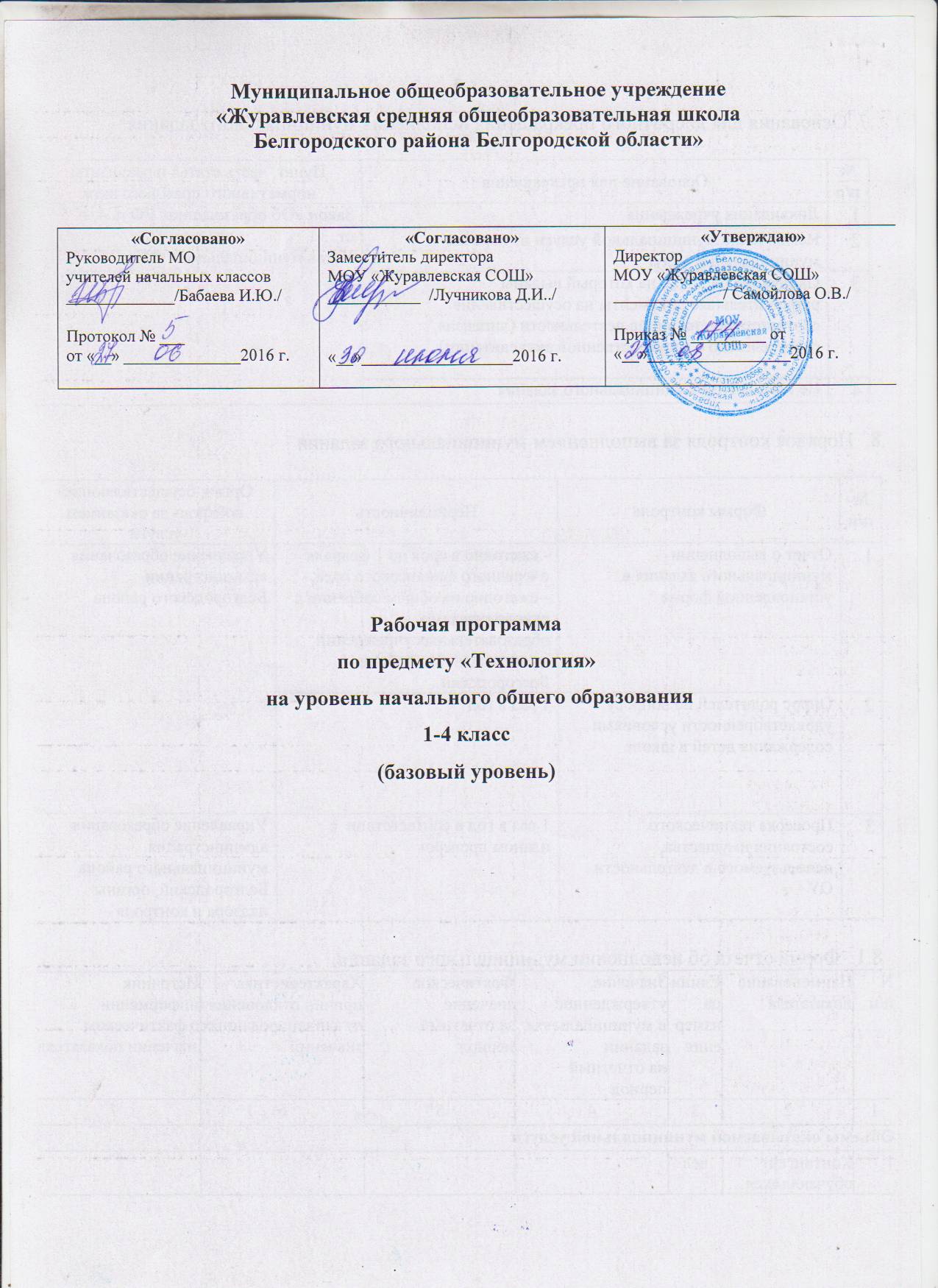 Раздел 1. ПОЯСНИТЕЛЬНАЯ ЗАПИСКАРабочая программа по технологии составлена в соответствии с нормативно-правовыми документами:Федерального государственного образовательного стандарта начального общего образования (Приложение к приказу Минобрнауки России № 373 от 06.10.2009 г.).Концепции духовно-нравственного развития и воспитания личности гражданина России;Авторская программа Н.И. Роговцева, С.В. Анащенкова по предмету «Технология».  Предметная линия учебников системы «Перспектива». «Школа России» 1-4 классы: пособие для учителей общеобразовательных учреждений./ Н.И. Роговцева, С.В. Анащенкова.  – 2-е изд. - М.: Просвещение, 2011. – 74 с.Учебный план МОУ «Журавлевская средняя общеобразовательная школа Белгородского района Белгородской области».Учебный предмет «Технология» имеет практико-ориентированную направленность. Его содержание не только даёт обучающемуся представление о технологическом процессе как совокупности применяемых при изготовлении какой-либо продукции процессов, правил, требований, предъявляемых к технической документации, но и показывает, как использовать эти знания в разных сферах учебной  и внеучебной деятельности (при поиске информации, усвоении новых знаний, выполнении практических заданий). Практическая деятельность на уроках технологии является средством общего развития ребёнка, становления социально значимых личностных качеств, а также формирования системы специальных технологических и универсальных учебных действий.Цели изучения технологии в начальной школе:приобретение личного опыта как основы обучения и познанияприобретение первоначального опыта практической преобразовательной деятельности на основе овладения технологическими знаниями, технико-технологическими умениями и проектной деятельностью;формирование позитивного эмоционально-ценностного отношения к труду и людям труда.Задачи курса:духовно-нравственное развитие, освоение нравственно-этического и социально-исторического опыта человечества, развитие эмоционально-ценностного отношения к социальному миру и миру природы через формирование позитивного к труду и людям труда, знакомство с современными профессиями;формирование идентичности гражданина России в поликультурном многонациональном обществе на основе знакомства с ремеслами народов России, развитие способности к равноправному сотрудничеству на основе уважения личности другого человека; воспитание толерантности к мнениям и позиции других; формирование целостной картины мира на основе познания мира через осмысление духовно-психологического содержания предметного мира и его единства с миром природы, освоение трудовых умений и навыков, осмысление технологии процесса изготовления изделий в проектной деятельности;развитие познавательных мотивов, интересов, инициативности, любознательности на основе связи трудового и технологического образования с жизненным опытом и системой ценностей ребенка; а также на основе мотивации успеха, готовности к действиям в новых условиях и нестандартных ситуациях;формирование овладения культурой проектной деятельности.Особенность программы заключается в том, что она обеспечивает изучение начального курса технологии через осмысление младшим школьником деятельности человека на земле, на воде, в воздухе и в информационном пространстве. Человек при этом рассматривается как создатель духовной культуры и творец рукотворного мира. Усвоение содержания предмета осуществляется на основе продуктивной проектной деятельности. Формирование конструкторско-технологических знаний и умений происходит в процессе работы с технологической картой. Все эти особенности программы отражены в содержании основных разделов учебника – «Человек и земля», «Человек и вода», «Человек и воздух», «Человек и информация». Программа ориентирована на широкое использование знаний и умений, усвоенных детьми в процессе изучения других учебных предметов: окружающего мира, изобразительного искусства, математики, русского языка и литературного чтения.	Формы организации учебного процесса. Программа предусматривает проведение традиционных уроков, уроков в нетрадиционной форме (экскурсий, театрализаций, путешествий) и т.п.. Основа обучения технологии по данному УМК - проектная деятельность - построена на совместной работе учащихся. Основные методы работы — индивидуальные, групповые и парные. Пары и группы в зависимости от видов работ могут быть постоянного и смешанного состава.С точки зрения развития умений и навыков рефлексивной деятельности особое внимание уделено формированию способности учащихся самостоятельно:организовывать  свою учебную деятельность (постановка цели, планирование, определение оптимального соотношения цели и средств и др.)контролировать свои действия – как после их завершения, так и по ходу;оценивать результаты деятельности, определять причины возникших трудностей и пути их устранения;осознавать сферы своих интересов и соотносить их со своими учебными достижениями, чертами своей личности. В условиях внедрения Федерального государственного образовательного стандарта нового поколения особенно актуально совмещение традиционного школьного образования, классно-урочной системы, ИКТ и технологий дистанционного обучения. Это позволяет учителю по-новому подойти к разностороннему развитию обучающихся, их способностей, умений и навыков самообразования, к формированию у обучающихся готовности и способностей адаптироваться к меняющимся социальным условиям, к подготовке их к непрерывному образованию, к готовности учиться в течение всей жизни, приобретать не только новые знания, но и овладевать новым опытом.Цель организации дистанционного обучения школьников: оптимизировать учебный процесс через сетевое взаимодействие образовательных учреждений и внедрение технологий дистанционного обучения; использовать единый электронный образовательный контент, обеспечивая формирование единой образовательной информационной среды Белгородской области. Для осуществления электронного обучения и обучения с применением дистанционных образовательных технологий школьников в МОУ «Журавлёвская СОШ» используются облачные технологии – информационно-образовательный портал «Сетевой класс Белогорья». Задача внедрения дистанционного обучения: обеспечить целенаправленную дифференциацию структуры содержания, форм и методов организации образовательного процесса, ориентированного на удовлетворение познавательных запросов, интересов; развивать способности и склонности каждого школьника;стремиться к достижению новых образовательных результатов.Для осуществления обучения школьников с применением дистанционных образовательных технологий планируется воспользоваться двумя разделами информационно-образовательного портала «Сетевой класс Белогорья»: «Виртуальная лаборатория» и «Виртуальный класс».	Место учебного предмета «Технология» в учебном плане. Согласно учебному плану МОУ «Журавлевская СОШ» и авторской программы Н.И. Роговцева, С.В. Анащенкова по предмету «Технология» // Н.И. Роговцева, С.В. Анащенкова.  – 2-е изд. - М.: Просвещение, 2011, на изучение данного предмета отводится 135 часов: 33ч – в 1 классе (33 учебных недели), по 34 ч – во 2, 3 и 4 классах (34 учебных недели в каждом классе) по 1 ч в неделю в каждом классе.	Средства организации контроля в 1-4 классах:Для реализации программы используется учебно-методический комплект:Технология. 1 класс: учебник для общеобразоват. учреждений с прил. на  электрон. носителе. / Н.И. Роговцева, Н.В. Богданова, И.П. Фрейтаг – М.: Просвещение.Технология. 1 класс: рабочая тетрадь. Пособие для учащихся общеобразоват. учреждений/ Н.И. Роговцева, Н.В. Богданова, И.П. Фрейтаг - 2-е изд. – М.: Просвещение.Технология. 2 класс: учебник для общеобразоват. учреждений с прил. на  электрон. носителе. /  Н.И. Роговцева, Н.В. Богданова, И.П. Фрейтаг – М.: Просвещение, 2013.Технология. 2 класс: рабочая тетрадь. Пособие для учащихся общеобразоват. учреждений/ Н.И. Роговцева, Н.В. Богданова, И.П. Фрейтаг - 2-е изд. – М.: Просвещение, 2014.Технология. 3 класс: учебник для общеобразоват. учреждений с прил. на  электрон. носителе. /  Н.И. Роговцева, Н.В. Богданова, И.П. Фрейтаг – М.: Просвещение, 2013.Технология. 3 класс: рабочая тетрадь. Пособие для учащихся общеобразоват. учреждений/ Н.И. Роговцева, Н.В. Богданова, И.П. Фрейтаг - 2-е изд. – М.: Просвещение.Технология. 4 класс: учебник для общеобразоват. учреждений с прил. на  электрон. носителе. /  Н.И. Роговцева, Н.В. Богданова, И.П. Фрейтаг – М.: Просвещение.Технология. 4 класс: рабочая тетрадь. Пособие для учащихся общеобразоват. учреждений/ Н.И. Роговцева, Н.В. Богданова, И.П. Фрейтаг - 2-е изд. – М.: Просвещение.Электронное приложение к учебнику «Технология»1класс (Диск CD-ROM), авторы С.А. Володина, О. А. Петрова, М. О. Майсурадзе, В. А. Мотылева. Электронное приложение к учебнику «Технология» 2 класс (Диск CD-ROM), авторы С.А. Володина, О. А. Петрова, М. О. Майсурадзе, В. А. Мотылева. Электронное приложение к учебнику «Технология» 3 класс (Диск CD-ROM), авторы С.А. Володина, О. А. Петрова, М. О. Майсурадзе, В. А. Мотылева. Электронное приложение к учебнику «Технология» 4 класс (Диск CD-ROM), авторы С.А. Володина, О. А. Петрова, М. О. Майсурадзе, В. А. Мотылева. Программа «Технология» (авт.Н.И. Роговцева, С.В. Анащенкова)/ Школа России: Рабочая программа 1-4 классы. Пособие - М.: Просвещение, 2011 г.Раздел 2. ПЛАНИРУЕМЫЕ РЕЗУЛЬТАТЫ ОСВОЕНИЯУЧЕБНОГО ПРЕДМЕТА	Содержание программы обеспечивает реальное включение в образовательный процесс различных структурных компонентов личности (интеллектуального, духовно-нравственного, физического) в их единстве, что создаёт условия для гармонизации развития, сохранения и укрепления психического и физического здоровья учащихся.	Программа ориентирована на широкое использование знаний и умений, усвоенных в процессе изучения других учебных предметов: окружающего мира, изобразительного искусства, математики, русского языка и литературного чтения.	Особенностью программы является то, что она обеспечивает изучение начального курса технологии через осмысление младшим школьником деятельности человека на земле, на воде, в воздухе и в информационном пространстве. Человек при этом рассматривается как создатель духовной культуры и творец рукотворного мира.Личностные, метапредметные и предметные результаты освоения учебного предметаУсвоение данной программы обеспечивает достижение следующих результатов.Личностные результатыВоспитание патриотизма, чувства гордости за свою Родину, российский народ и историю России.Формирование целостного, социально ориентированного взгляда на мир в его органичном единстве и разнообразии природы, народов, культур и религий.Формирование уважительного отношения к иному мнению, истории и культуре других народов.Принятие и освоение социальной роли обучающегося, развитие мотивов учебной деятельности и формирование личностного смысла учения.Развитие самостоятельности и личной ответственности за свои поступки, в том числе в информационной деятельности, на основе представлений о нравственных нормах, социальной справедливости и свободе.Формирование эстетических потребностей, ценностей и чувств.Развитие навыков сотрудничества со взрослыми и сверстниками в разных ситуациях, умений не создавать конфликтов и находить выходы из спорных ситуаций.Формирование установки на безопасный и здоровый образ жизни.Метапредметные результатыОвладение способностью принимать и реализовывать цели и задачи учебной деятельности, приёмами поиска средств её осуществления.Освоение способов решения проблем творческого и поискового характера.Формирование умений планировать, контролировать и оценивать учебные действия в соответствии с поставленной задачей и условиями её реализации, определять наиболее эффективные способы достижения результата.Использование знаково-символических средств представления информации для создания моделей изучаемых объектов и процессов, схем решения учебных и практических задач.Использование различных способов поиска (в справочных источниках и открытом учебном информационном пространстве Интернета), сбора, обработки, анализа, организации, передачи и интерпретации информации в соответствии с коммуникативными и познавательными задачами и технологиями учебного предмета, в том числе умений вводить текст с помощью клавиатуры, фиксировать (записывать) в цифровой форме измеряемые величины и анализировать изображения, звуки, готовить своё выступление и выступать с аудио-, видео- и графическим сопровождением, соблюдать нормы информационной избирательности, этики и этикета.Овладение навыками смыслового чтения текстов различных стилей и жанров в соответствии с целями и задачами, осознанно строить речевое высказывание в соответствии с задачами коммуникации и составлять тексты в устной и письменной форме.Овладение логическими действиями сравнения, анализа, синтеза, обобщения, классификации по родовидовым признакам, установления аналогий и причинно-следственных связей, построения рассуждений, отнесения к известным понятиям.Готовность слушать собеседника и вести диалог, признавать возможность существования различных точек зрения и права каждого иметь свою, излагать своё мнение и аргументировать свою точку зрения и оценку событий.Овладение базовыми предметными и межпредметными понятиями, отражающими существенные связи и отношения между объектами и процессами.Предметные результатыПолучение первоначальных представлений о созидательном и нравственном значении труда в жизни человека и общества, о мире профессий и важности правильного выбора профессии.Формирование первоначальных представлений о материальной культуре как продукте предметно-преобразующей деятельности человека.Приобретение навыков самообслуживания, овладение технологическими приёмами ручной обработки материалов, освоение правил техники безопасности.Использование приобретённых знаний и умений для творческого решения несложных конструкторских, художественно-конструкторских (дизайнерских), технологических и организационных задач.Приобретение первоначальных знаний о правилах создания предметной и информационной среды и умения применять их для выполнения учебно-познавательных и проектных художественно-конструкторских задач.Регулятивные УУД• Проговаривать последовательность действий на уроке.• Учиться работать по предложенному учителем плану.• Учиться отличать верно выполненное задание от неверного.• Учиться совместно с учителем и другими учениками давать эмоциональную оценку деятельности класса на уроке.Основой для формирования этих действий служит соблюдение технологии оценивания образовательных достижений.Познавательные УУД• Ориентироваться в своей системе знаний: отличать новое от уже известного с помощью учителя.• Делать предварительный отбор источников информации: ориентироваться в учебнике (на развороте, в оглавлении).• Добывать новые знания: находить ответы на вопросы, используя учебник, свой жизненный опыт и информацию, полученную на уроке.• Перерабатывать полученную информацию: делать выводы в результате совместной работы всего класса.•  Преобразовывать информацию из одной формы в другую на основе заданных в учебнике и рабочей тетради алгоритмов самостоятельно выполнять творческие задания.Коммуникативные УУДуметь донести свою позицию до собеседника;уметь оформить свою мысль в устной и письменной форме (на уровне одного предложения или небольшого текста).уметь слушать и понимать высказывания собеседников.совместно договариваться о правилах общения и поведения в школе и на уроках технология и следовать им.Учиться согласованно работать в группе:а) учиться планировать работу в группе;б) учиться распределять работу между участниками проекта;в) понимать общую задачу проекта и точно выполнять свою часть работы;г) уметь выполнять различные роли в группе (лидера, исполнителя, критика).Планируемые результаты обученияВ результате изучения предмета «Технология» учащиеся 1 класса научатся:называть профессии и описывать их особенности;понимать общие правила создания предметного рукотворного мира;планировать предстоящую практическую работу, осуществлять корректировку хода практической работы;применять приемы безопасной работы ручными инструментами: линейка, ножницы, швейная игла;выполнять доступные технологические приемы ручной обработки материалов;изготавливать несложные конструкции изделий по рисунку, образцу или чертежу;соблюдать безопасные приемы труда;организовывать свое рабочее место, выполнять доступные действия по самообслуживанию и доступные виды домашнего труда. получат возможность научиться:уважительно относиться к труду людей;прогнозировать конечный практический результат;осуществлять под руководством учителя элементарную проектную деятельность.2 класса  научатся:иметь представление о наиболее распространенных в своем регионе традиционных народных промыслах и ремеслах, современных профессиях (в том числе профессиях своих родителей) и описывать их особенности;понимать общие правила создания предметов рукотворного мира: соответствие изделия обстановке, удобство (функциональность), прочность, эстетическую выразительность — и руководствоваться ими в практической деятельности; планировать и выполнять практическое задание (практическую работу) с опорой на инструкционную карту; при необходимости вносить коррективы в выполняемые действия; выполнять доступные действия по самообслуживанию и доступные виды домашнего труда;на основе полученных представлений о многообразии материалов, их видах, свойствах, происхождении, практическом применении в жизни осознанно подбирать доступные в обработке материалы для изделий по декоративно-художественным и конструктивным свойствам в соответствии с поставленной задачей;отбирать и выполнять в зависимости от свойств освоенных материалов оптимальные и доступные технологические приемы их ручной обработки (при разметке деталей, их выделении из заготовки, формообразовании, сборке и отделке изделия);применять приемы рациональной безопасной работы ручными инструментами: чертежными (линейка, угольник, циркуль), режущими (ножницы) и колющими (швейная игла);выполнять символические действия моделирования и преобразования модели и работать с простейшей технической документацией: распознавать простейшие чертежи и эскизы, читать их и выполнять разметку с опорой на них; изготавливать плоскостные и объемные изделия по простейшим чертежам, эскизам, схемам, рисункам.анализировать устройство изделия: выделять детали, их форму, определять взаимное расположение, виды соединения деталей;решать простейшие задачи конструктивного характера по изменению вида и способа соединения деталей: на достраивание, придание новых свойств конструкции, а также другие доступные и сходные по сложности задачи;изготавливать несложные конструкции изделий по рисунку, простейшему чертежу или эскизу, образцу и доступным заданным условиям;соблюдать безопасные приемы труда, пользоваться персональным компьютером для воспроизведения и поиска необходимой информации в ресурсе компьютера, для решения доступных конструкторско-технологических задач;использовать простейшие приемы работы с готовыми электронными ресурсами: активировать, читать информацию, выполнять задания;создавать небольшие тексты, иллюстрации к устному рассказу, используя редакторы текстов и презентаций.Получат возможность научиться:уважительно относиться к труду людей;понимать культурно-историческую ценность традиций, отраженных в предметном мире, в том числе традиций трудовых династий как своего региона, так и страны, и уважать их;понимать особенности проектной деятельности, осуществлять под руководством учителя элементарную проектную деятельность в малых группах: разрабатывать замысел, искать пути его реализации, воплощать его в продукте, демонстрировать готовый продукт (изделия, комплексные работы, социальные услуги);отбирать и выстраивать оптимальную технологическую последовательность реализации собственного или предложенного учителем замысла;прогнозировать конечный практический результат и самостоятельно комбинировать художественные технологии в соответствии с конструктивной или декоративно-художественной задачей;соотносить объемную конструкцию, основанную на правильных геометрических формах, с изображениями их разверток;создавать мысленный образ конструкции с целью решения определенной конструкторской задачи или передачи определенной художественно-эстетической информации, воплощать этот образ в материале;пользоваться доступными приемами работы с готовой текстовой, визуальной, звуковой информацией в сети Интернет, а также познакомится с доступными способами ее получения, хранения, переработки.3 классанаучатся:знаниям свойств изучаемых материалов, освоению приёмов сравнительного анализа изучаемых свойств, умению применять эти знания на практике, в работе над проектом, при изготовлении изделия; знать варианты использования таких материалов, как полиэтилен, синтепон, проволока (металлы) в повседневной жизни; соотносить по форме реальные объекты и предметы быта (одежды), анализировать изделие, сравнивая его с реальным объектом; заменять используемые материалы при создании реальных объектов на доступные;различать виды мягких игрушек, уметь применять правила работы над мягкой игрушкой; оперировать знаниями о видах швов и правильно применять их при изготовлении изделий; осмыслить понятия «развёртка», усвоить правила построения развёртки;знаниям  приёмов составления композиции;освоению понятия «масштаб», «чертёж», «эскиз», «технический рисунок», «схема»;умению читать простые чертежи, различать линии чертежа и использовать их; умению выполнять эскиз, технический рисунок, чертёж, соотносить знаковые обозначения с выполняемыми операциями, выполнять работу по схеме; знанию профессий людей, занятых в основных видах городского хозяйства и производства; освоению новых видов работ: конструирование из проволоки (каркас); обработка мягкой проволоки; шитьё мягких игрушек на основе использованных ранее материалов (старые перчатки, варежки); создание пальчиковой куклы; объёмной модели по заданному образцу; составление композиции из воздушных шариков; вязание крючком; соединение различных технологий в работе над одним изделием;освоению технологии ручного ткачества, конструирования костюмов из ткани, бисероплетение.Получат возможность научиться:уметь сочетать в композиции различные виды материалов: пластилин, природные материалы (крупы и засушенные листья) бумагу и т.д., а также сочетать цвета; изготавливать подарки и красиво упаковывать их; самостоятельно готовить простую пищу (холодные закуски, бутерброды), починить одежду.4 классанаучатся:иметь представление о наиболее распространенных в своем регионе традиционных народных промыслах и ремеслах, современных профессиях (в том числе профессиях своих родителей) и описывать их особенности;понимать общие правила создания предметов рукотворного мира: соответствие изделия обстановке, удобство (функциональность), прочность, эстетическую выразительность — и руководствоваться ими в практической деятельности;планировать и выполнять практическое задание (практическую работу) с опорой на инструкционную карту; при необходимости вносить коррективы в выполняемые действия;выполнять доступные действия по самообслуживанию и доступные виды домашнего труда;на основе полученных представлений о многообразии материалов, их видах, свойствах, происхождении, практическом применении в жизни осознанно подбирать доступные в обработке материалы для изделий по декоративно-художественным и конструктивным свойствам в соответствии с поставленной задачей;отбирать и выполнять в зависимости от свойств освоенных материалов оптимальные и доступные технологические приемы их ручной обработки (при разметке деталей, их выделении из заготовки, формообразовании, сборке и отделке изделия);применять приемы рациональной безопасной работы ручными инструментами: чертежными (линейка, угольник, циркуль), режущими (ножницы) и колющими (швейная игла);выполнять символические действия моделирования и преобразования модели и работать с простейшей технической документацией: распознавать простейшие чертежи и эскизы, читать их и выполнять разметку с опорой на них; изготавливать плоскостные и объемные изделия по простейшим чертежам, эскизам, схемам, рисункам.анализировать устройство изделия: выделять детали, их форму, определять взаимное расположение, виды соединения деталей;решать простейшие задачи конструктивного характера по изменению вида и способа соединения деталей: на достраивание, придание новых свойств конструкции, а также другие доступные и сходные по сложности задачи;изготавливать несложные конструкции изделий по рисунку, простейшему чертежу или эскизу, образцу и доступным заданным условиям;соблюдать безопасные приемы труда, пользоваться персональным компьютером для воспроизведения и поиска необходимой информации в ресурсе компьютера, для решения доступных конструкторско-технологических задач;использовать простейшие приемы работы с готовыми электронными ресурсами: активировать, читать информацию, выполнять задания;создавать небольшие тексты, иллюстрации к устному рассказу, используя редакторы текстов и презентаций.Получат возможность научиться:уважительно относиться к труду людей;понимать культурно-историческую ценность традиций, отраженных в предметном мире, в том числе традиций трудовых династий как своего региона, так и страны, и уважать их;понимать особенности проектной деятельности, осуществлять под руководством учителя элементарную проектную деятельность в малых группах: разрабатывать замысел, искать пути его реализации, воплощать его в продукте, демонстрировать готовый продукт (изделия, комплексные работы, социальные услуги);отбирать и выстраивать оптимальную технологическую последовательность реализации собственного или предложенного учителем замысла;прогнозировать конечный практический результат и самостоятельно комбинировать художественные технологии в соответствии с конструктивной или декоративно-художественной задачей;соотносить объемную конструкцию, основанную на правильных геометрических формах, с изображениями их разверток;создавать мысленный образ конструкции с целью решения определенной конструкторской задачи или передачи определенной художественно-эстетической информации, воплощать этот образ в материале;пользоваться доступными приемами работы с готовой текстовой, визуальной, звуковой информацией в сети Интернет, а также познакомится с доступными способами ее получения, хранения, переработки.обучающиеся должны освоить проектную деятельность, которая должна иметь практический результат; отвечать гигиеническим требованиям и безопасным условиям работыРаздел 3. СОДЕРЖАНИЕ КУРСА Общая характеристика предметаТеоретической основой данной программы являются:системно-деятельностный подход – обучение на основе реализации в образовательном процессе теории деятельности, которое обеспечивает переход внешних действий субъекта из внешних материальных действий с последующей их интериоризацией;теория развития личности учащегося на основе усвоения универсальных способов деятельности – понимание процесса учения не только как усвоение системы знаний, умений и навыков, составляющих инструментальную основу компетенций учащегося, но и как процесс развития личности, обретения духовно-нравственного и социального опыта.	Особенность программы заключается в том, что она обеспечивает изучение начального курса технологии через осмысление младшим школьником деятельности человека на земле, на воде, в воздухе и в информационном пространстве. Человек при этом рассматривается как создатель духовной культуры и творец рукотворного мира.	Особое внимание в программе отводится практическим работам, в процессе которых учащиеся:знакомятся с рабочими технологическими операциями, порядком их выполнения при изготовлении изделия, учатся подбирать необходимые материалы и инструменты;овладевают отдельными технологическими операциями (способами работы) – разметкой, раскроем, сборкой, отделкой и др.;знакомятся со свойствами материалов, инструментами и машинами, помогающими человеку при обработке сырья и создании предметного мира;знакомятся с законами природы, знание которых необходимо при выполнении работы;учатся экономно расходовать материалы, осваивают проектную деятельность;учатся преимущественно конструкторской деятельности;знакомятся с природой и использованием её богатств человеком.	В программе интегрируется содержание курсов «Изобразительное искусство», «Математика и информатика», Окружающий мир», «Филология». Общекультурные и общетрудовые компетенции (знания, умения и способы деятельности). Основы культуры труда, самообслуживанияТрудовая деятельность и её значение в жизни человека. Рукотворный мир как результат труда человека; разнообразие предметов рукотворного мира (архитектура, техника, предметы быта и декоративно-прикладного искусства и т. д. разных народов России). Особенности тематики, материалов, внешнего вида изделий декоративного искусства разных народов, отражающие природные, географические и социальные условия этих народов.Элементарные общие правила создания предметов рукотворного мира (удобство, эстетическая выразительность, прочность, гармония предметов и окружающей среды). Бережное отношение к природе как источнику сырьевых ресурсов. Мастера и их профессии; традиции и творчество мастера в создании предметной среды (общее представление).Анализ задания, организация рабочего места в зависимости от вида работы, планирование трудового процесса. Рациональное размещение на рабочем месте материалов и инструментов, распределение рабочего времени. Отбор и анализ информации (из учебника и дидактических материалов), её использование в организации работы. Контроль и корректировка хода работы. Работа в малых группах, осуществление сотрудничества, выполнение социальных ролей (руководитель и подчинённый).Элементарная творческая и проектная деятельность (создание замысла, его детализация и воплощение). Культура проектной деятельности и оформление документации (целеполагание, планирование, выполнение, рефлексия, презентация, оценка). Система коллективных, групповых и индивидуальных проектов. Культура межличностных отношений в совместной деятельности. Результат проектной деятельности — изделия, которые могут быть использованы для праздников, в учебной и внеучебной деятельности и т. п. Освоение навыков самообслуживания, по уходу за домом, комнатными растениями.Выполнение элементарных расчётов стоимости изготавливаемого изделия.Технология ручной обработки материалов. Элементы графической грамотыОбщее понятие о материалах, их происхождении. Исследование элементарных физических, механических и технологических свойств материалов, используемых при выполнении практических работ. Многообразие материалов и их практическое применение в жизни.Подготовка материалов к работе. Экономное расходование материалов. Выбор и замена материалов в соответствии с их декоративно-художественными и конструктивными свойствами, использование соответствующих способов обработки материалов в зависимости от назначения изделия.Инструменты и приспособления для обработки материалов (знание названий используемых инструментов), соблюдение правил их рационального и безопасного использования.Общее представление о технологическом процессе, технологической документации (технологическая карта, чертёж и др.); анализ устройства и назначения изделия; выстраивание последовательности практических действий и технологических операций; подбор и замена материалов и инструментов; экономная разметка; обработка с целью получения деталей, сборка, отделка изделия; проверка изделия в действии, внесение необходимых дополнений и изменений. Называние и выполнение основных технологических операций ручной обработки материалов: разметка деталей (на глаз, по шаблону, трафарету, лекалу, копированием, с помощью линейки, угольника, циркуля), раскрой деталей, сборка изделия (клеевая, ниточная, проволочная, винтовая и др.). отделка изделия или его деталей (окрашивание, вышивка, аппликация и др.). Умение заполнять технологическую карту. Выполнение отделки в соответствии с особенностями декоративных орнаментов разных народов России (растительный, геометрический и др.).Проведение измерений и построений для решения практических задач. Виды условных графических изображений: рисунок, простейший чертёж, эскиз, развёртка, схема (их узнавание). Назначение линий чертежа (контур, линии надреза, сгиба, размерная, осевая, центровая, разрыва). Чтение условных графических изображений. Разметка деталей с опорой на простейший чертёж, эскиз. Изготовление изделий по рисунку, простейшему чертежу или эскизу, схеме.Конструирование и моделированиеОбщее представление о конструировании изделий (технических, бытовых, учебных и пр.). Изделие, деталь изделия (общее представление). Понятие о конструкции изделия; различные виды конструкций и способы их сборки. Виды и способы соединения деталей. Основные требования к изделию (соответствие материала, конструкции и внешнего оформления назначению изделия).Конструирование и моделирование изделий из различных материалов по образцу, рисунку, простейшему чертежу или эскизу.Практика работы на компьютереИнформация, её отбор, анализ и систематизация. Способы получения, хранения, переработки информации.Назначение основных устройств компьютера для ввода, вывода, обработки информации. Включение и выключение компьютера и подключаемых к нему устройств. Клавиатура, общее представление о правилах клавиатурного письма, пользование мышью, использование простейших средств текстового редактора. Простейшие приёмы поиска информации: по ключевым словам, каталогам. Соблюдение безопасных приёмов труда при работе на компьютере; бережное отношение к техническим устройствам. Работа с ЦОР (цифровыми образовательными ресурсами), готовыми материалами на электронных носителях (СО).Работа с простыми информационными объектами (текст, таблица, схема, рисунок): преобразование, создание, сохранение, удаление. Создание небольшого текста по интересной детям тематике. Вывод текста на принтер. Использование рисунков из ресурса компьютера, программ Word.Раздел 4. ТЕМАТИЧЕСКОЕ ПЛАНИРОВАНИЕ С ОПРЕДЕЛЕНИЕМ ОСНОВНЫХ ВИДОВ УЧЕБНОЙ ДЕЯТЕЛЬНОСТИ ОБУЧАЮЩИХСЯ1 класс 33 часа2 класс 34 часа3 класс 34 часа4 классПриложение 1Формы и средства контроля. Критерии оценивания.Устный опрос требует устного изложения учеником изученного материала, связного повествования о конкретном объекте окружающего мира. Такой опрос может строиться как беседа, рассказ ученика, объяснение, чтение текста, сообщение о наблюдении или опыте. Письменный опрос заключается в проведении различных практических работ.Особой формой контроля являются графические и практические работы. К ним относятся рисунки, схемы, чертежи,  изготовление поделок и др. Такие работы могут использоваться на уроках по любому предмету. Их цель - проверка умения учащихся использовать знания в нестандартной ситуации, пользоваться методом моделирования, работать в пространственной перспективе, кратко резюмировать и обобщать знания.Критерии оцениванияОценка деятельности учащихся осуществляется в конце каждого урока. Работы оцениваются по следующим критериям:•	качество выполнения изучаемых на уроке приемов и операций и работы в целом;•	степень самостоятельности в выполнении работы;•	уровень творческой деятельности (репродуктивный, частично продуктивный, продуктивный), найденные продуктивные технические и технологические решения.Предпочтение следует отдавать качественной оценке деятельности каждого ребенка на уроке: его творческим находкам в процессе наблюдений, размышлений и самореализации.Нормы оценок выполнения обучаемыми практических работХарактеристика цифровой оценки (отметки) Оценка "5" ставится, если ученик выполнил работу в полном объеме с соблюдением необходимой последовательности, проявил организационно-трудовые умения (поддерживал чистоту рабочего места и порядок на столе, экономно расходовал материалы, работа аккуратная); изделие изготовлено с учетом установленных требований; - полностью соблюдались правила техники безопасности.Оценка "4" ставится, если работа выполнена не совсем аккуратно, измерения не достаточно точные, на рабочем месте нет должного порядка; изделие изготовлено с незначительными отклонениями; полностью соблюдались правила техники безопасности.Оценка "3" ставится, если работа выполнена правильно только наполовину, ученик неопрятно, неэкономно расходовал материал, не уложился в отведенное время, изделие изготовлено с нарушением отдельных требований; не полностью соблюдались правила техники безопасности.Оценка "2" ставится, если имеют место существенные недостатки в планировании труда и организации рабочего места; неправильно выполнялись многие приемы труда; самостоятельность в работе почти отсутствовала; изделие изготовлено со значительными нарушениями требований; не соблюдались многие правила техники безопасности.Примерный характер оценок предполагает, что при их использовании следует учитывать цели контроля успеваемости, индивидуальные особенности школьников, содержание и характер труда.Нормы оценок теоретических знанийПри устном ответе обучаемый должен использовать «технический язык», правильно применять и произносить термины.Оценка "5" ставится, если обучаемый:-  полностью усвоил учебный материал;-  умеет изложить его своими словами;-  самостоятельно подтверждает ответ конкретными примерами;-  правильно и обстоятельно отвечает на дополнительные вопросы учителя.Оценка "4" ставится, если обучаемый:-  в основном усвоил учебный материал;-  допускает незначительные ошибки при его изложении своими словами;-  подтверждает ответ конкретными примерами;-  правильно отвечает на дополнительные вопросы учителя.Оценка "3" ставится, если обучаемый:-  не усвоил существенную часть учебного материала;-  допускает значительные ошибки при его изложении своими словами;-  затрудняется подтвердить ответ конкретными примерами;-  слабо отвечает на дополнительные вопросы.Оценка "2" ставится, если обучаемый:-  почти не усвоил учебный материал;-  не может изложить его своими словами;-  не может подтвердить ответ конкретными примерами;-  не отвечает на большую часть дополнительных вопросов учителя.Приложение 2Материально-технические обеспечение Средства организации контроляЧисло контрольных работ по классамЧисло контрольных работ по классамЧисло контрольных работ по классамЧисло контрольных работ по классамСредства организации контроля1 класс2 класс3 класс4 классКонтрольные работы2222Название темыХарактеристика деятельности учащихсяНазвание темыХарактеристика деятельности учащихсяТема раздела: Давайте познакомимся (3ч)Как работать с учебником  Я и мои друзья.Сравнивать учебник, рабочую тетрадь, объяснять значение каждого пособия. Осваивать критерии выполнения изделия и навигационную систему учебника (систему условных знаков).Осуществлять поиск необходимой информации (задавать и отвечать на вопросы о круге интересов). Анализировать, отбирать, обобщать  полученную информацию и переводить ее в  знаково-символическую систему (рисунок - пиктограмму). Материалы и инструменты Организация рабочего места.Находить и различать инструменты, материалы. Устанавливать связи между видом работы и используемыми материалами и инструментами.Организовывать свою деятельность: подготавливать рабочее место, правильно и рационально размещать инструменты и материалы, убирать рабочее место.Что такое технология Объяснять значение слово «технология», осуществлять поиск информации в словаре из учебника. Называть виды деятельности, которыми школьники овладеют на уроках «Технологии», соотносить их с освоенными умениями. Прогнозировать  результат своей деятельности (чему научатся).Тема раздела: Человек и земля (21 ч) Природный материал  Изделие: «Аппликация из листьев».Исследовать, наблюдать, сравнивать, сопоставлять природные материалы их виды и свойства (цвет, фактура, форма и др.). Осваивать правила сбора и хранения природных материалов. Осмысливать значение бережного отношения к природе. Соотносить природные материалы по форме и цвету с реальными объектами. Выполнять практическую работу  из природных материалов: собрать листья высушить под прессом и создавать  аппликацию из сухих листьев по заданному образцу, заменять  листья похожими по форме и размеру на образец.Выполнять работу с опорой на слайдовый или текстовый план. Соотносить план с собственными действиями.  Оценивать ход и результат работы.Пластилин.Изделие: аппликация  из пластилина «Ромашковая поляна».Исследовать (наблюдать, сравнивать, сопоставлять) свойства пластичных материалов. Осваивать  способы  и правила работы с пластичными материалами. Анализировать изделие, планировать последовательность его выполнения  под руководством учителя. Корректировать выполнение изделия. Оценивать выполняемое изделие на основе «Вопросов юного технолога».Планировать и осуществлять работу, на основе представленных в учебнике слайдов и текстовых планов, сопоставлять эти виды планов. Изделие «Мудрая сова».Сравнивать свойства различных природных материалов листьев, шишек, веточек, кленовых крылаток, желудей, каштанов. Соотносить форму и цвет природных материалов с реальными объектами, отбирать необходимые  материалы для выполнения изделия. Осваивать приемы соединения  природных материалов при помощи пластилина. Составлять композицию их природных материалов. Составлять план работы над изделием при помощи «Вопросов юного технолога» Осмысливать значение бережного отношения к природе.Растения.Изделие: «Получение и сушка семян»Актуализировать знания об овощах. Осмысливать значение растений для человека.Выполнять практическую работу по получению и сушке семян. Проект «Осенний урожай». Изделие «Овощи из пластилина»Осваивать приемы работы с пластилином (скатывание, сплющивание, вытягивание). Подбирать материал для выполнения изделия. Осваивать первичные навыки работы над проектом под руководством учителя: ставить цель, составлять план, использовать «Вопросы юного технолога», распределять роли, проводить самооценку. Слушать собеседника, излагать свое мнение, осуществлять совместную практическую деятельность, анализировать свою деятельность. Анализировать план работы над изделием, сопоставлять с ними свои действия и дополнять недостающие этапы выполнения изделия.Бумага. Изделие «Волшебные фигуры»Исследовать, наблюдать, сравнивать, сопоставлять свойства бумаги   (состав, цвет, прочность); определять виды бумаги по цвету и толщине.   Осваивать приемы работы с бумагой, правила работы с ножницами, разметки деталей по шаблону и сгибанием, правила соединения деталей  изделия при помощи клея. Планировать и осуществлять работу, на основе представленных в учебнике слайдов и текстовых планов, сопоставлять эти виды планов. Выполнять симметричную аппликацию из геометрических фигур по заданному образцу.Изделие «Закладка из бумаги»Исследовать, наблюдать, сравнивать, сопоставлять свойства бумаги   (состав, цвет, прочность); определять виды бумаги по цвету и толщине.   Осваивать приемы работы с бумагой, правила работы с ножницами, разметки деталей по шаблону и сгибанием, правила соединения деталей  изделия при помощи клея. Планировать и осуществлять работу, на основе представленных в учебнике слайдов и текстовых планов, сопоставлять эти виды планов. Выполнять симметричную аппликацию из геометрических фигур по заданному образцу.Насекомые.Изделие«Пчелы и соты»Использовать различные виды материалов при выполнении изделий (природные, бытовые и пластичные материалы). Соотносить форму и цвет природных материалов с реальными объектами и находить общее. Осваивать приемы  соединения природных материалов при помощи пластилина. Самостоятельно планировать контролировать и корректировать свою деятельность при выполнении изделия по слайдовому плану. Оценивать качество выполнения работы, используя «Вопросы юного технолога».Проект «Дикие животные». Изделие «Коллаж»Осваивать приемы создания изделия в технике коллажа. Осваивать первичные навыки работы над проектом под руководством учителя: распределять роли, составлять план на основе  «Вопросов юного технолога», обсуждать план в паре; корректировать свою деятельность и деятельность партнера при выполнении изделия; проводить оценки и самооценку. Слушать собеседника, излагать свое мнение. Отбирать материал для выполнения изделия по тематике, цвету, размеру, проявлять творчество. Использовать правила работы с бумагой, ножницами и клеем. Оформлять изделие. Новый год.Проект «Украшаем класс к Новому году»Изделия «Украшение на елку и на окно»»Использовать умения работать над проектом под руководством учителя:  составлять план, используя  «Вопросы юного технолога»; распределять роли, проводить самооценку. Слушать собеседника, излагать свое мнение, осуществлять совместную практическую деятельность, анализировать свою деятельность. Выбирать необходимые инструменты, материалы и приемы работы. Осваивать способы работы с бумагой: выполнять разметку деталей по шаблону и раскрой бумаги без ножниц в технике обрывания по контуру. Создавать на основе заданной технологии и приведенных образцов собственного изделия. Оформлять класс. Участвовать в творческой деятельности по украшению класса.Домашние животные. Изделие «Котенок»Использовать приемы работы с пластилином: скатывание, сплющивание, вытягивание. Анализировать  форму и цвет  реальных объектов (домашних животных), соблюдать их при выполнении изделий. Планировать и осуществлять работу, на основе представленных в учебнике слайдов и текстовых планов, сопоставлять эти виды планов. Определять по слайдовому плану последовательность выполнения  изделия. Определять и использовать приемы работы с пластилином, необходимые для выполнения изделия. Понимать значение домашних животных в жизни человека.Такие разные дома. Изделие «Домик из веток»Исследовать, наблюдать, сравнивать, сопоставлять различные виды домов. По иллюстрации учебника и собственным наблюдениям составлять рассказ о материалах, используемых при строительстве домов. Исследовать, наблюдать, сравнивать, сопоставлять свойства гофрированного картона. Проводить эксперимент по определению способа сгибания гофрированного картона (вдоль линий). Создавать макет  дома из разных материалов (гофрированный картон и природные материалы) Осваивать способы работы с шаблоном и соединение деталей при помощи пластилина. Планировать и осуществлять работу, на основе представленных в учебнике слайдов и текстовых планов, сопоставлять эти виды планов.  Контролировать и корректировать выполнение работы на основе сайдового плана.Посуда.Проект «Чайный сервиз»Использовать умения работать  над проектом под руководством учителя: ставить цель, составлять и обсуждать план выполнения изделия, используя  «Вопросы юного технолога», распределять роли, проводить оценку качества выполнения изделия. Слушать собеседника, излагать свое мнение, осуществлять совместную практическую деятельность, анализировать свою деятельность. Создавать разные изделия на основе одной технологии, самостоятельно составляя план их выполнения. Использовать приемы работы с пластилином: скатывание, сплющивание, вытягивание, скручивание,  вдавливание. Анализировать форму, цвет и размер реальных объектов, соблюдать их при выполнении изделий.Использовать правила сервировки стола для чаепития при создании композиции «Чайный сервиз».   Осваивать правила поведения за столом.  Изделия «Чашка», «Чайник», «Сахарница»Использовать умения работать  над проектом под руководством учителя: ставить цель, составлять и обсуждать план выполнения изделия, используя  «Вопросы юного технолога», распределять роли, проводить оценку качества выполнения изделия. Слушать собеседника, излагать свое мнение, осуществлять совместную практическую деятельность, анализировать свою деятельность. Создавать разные изделия на основе одной технологии, самостоятельно составляя план их выполнения. Использовать приемы работы с пластилином: скатывание, сплющивание, вытягивание, скручивание,  вдавливание. Анализировать форму, цвет и размер реальных объектов, соблюдать их при выполнении изделий.Использовать правила сервировки стола для чаепития при создании композиции «Чайный сервиз».   Осваивать правила поведения за столом. Свет в доме. Изделие «Торшер»Исследовать, наблюдать, сравнивать, сопоставлять различные виды осветительных приборов. На основе иллюстраций учебника составлять рассказ о старинных и современных способах освещения жилищ, находить элементарные причинно-следственные связи. Анализировать конструктивные особенности торшера. Планировать и осуществлять работу,  на основе представленных  в учебнике слайдов и текстовых планов, сопоставлять эти виды планов. Осваивать правила работы с шилом и подготавливать рабочее место. Выполнять раскрой деталей изделия с использованием шаблона и соединение деталей при помощи клея и пластилина. Выбирать удобный для себя план работы над изделием.Мебель Изделие «Стул»Планировать и осуществлять работу, на основе представленных в учебнике слайдовых и текстовых планов, сопоставлять эти виды планов. Выбирать необходимые инструменты, материалы и приемы работы. Использовать способы работы с бумагой, выполнять раскрой деталей по шаблону, оформлять изделие по собственному эскизу. Осваивать правила ухода за мебелью и уборки квартиры. Составлять рассказ, основываясь на своем опыте, об инструментах, приспособлениях и материалах, необходимых для уборки квартиры. Одежда, ткань, нитки Изделие «Кукла из ниток»Исследовать (наблюдать, сравнивать, сопоставлять)  текстильные и волокнистые материалы. Под руководством учителя  определять виды тканей и нитей, их состав, свойства, назначение и  применение в быту и на производстве.  Осуществлять подбор  тканей и ниток в зависимости от выполняемых изделий. Определять инструменты и приспособления необходимые для работы. Осваивать умение наматывать нитки, связывать их и разрезать.  Планировать и осуществлять работу, на основе представленных  в учебнике слайдов и текстовых планов, сопоставлять эти виды планов. Осмысливать способы изготовления одежды и ее назначение.Учимся шить Изделия «Строчка прямых стежков», «Строчка стежков с перевивом змейкой»Осваивать правила безопасной работы с иглой и шилом при выполнении изделий. Осваивать виды стежков и способы пришивания пуговиц и использовать их для оформления изделий. Сравнивать различные виды пуговицы (пуговицы с ушком, пуговицы со сквозными отверстиями) и способы их пришивания; способы выполнения стежков на основе прямых стежков. Осуществлять выбор ниток и пуговиц для выполнения изделия по контрасту. Организовывать рабочее место. Осваивать правила экономного расходования тканей и нитей при выполнении изделия. Планировать и осуществлять работу, на основе представленных в учебнике слайдов и текстовых планов, сопоставлять эти виды планов.Изделия «Строчка  стежков с перевивом спиралью», «Закладка с вышивкой»Изделия «Пришиваем пуговицу с двумя отверстиями», «Медвежонок»Осваивать правила безопасной работы с иглой и шилом при выполнении изделий. Осваивать виды стежков и способы пришивания пуговиц и использовать их для оформления изделий. Сравнивать различные виды пуговицы (пуговицы с ушком, пуговицы со сквозными отверстиями) и способы их пришивания; способы выполнения стежков на основе прямых стежков. Осуществлять выбор ниток и пуговиц для выполнения изделия по контрасту. Организовывать рабочее место. Осваивать правила экономного расходования тканей и нитей при выполнении изделия. Планировать и осуществлять работу, на основе представленных в учебнике слайдов и текстовых планов, сопоставлять эти виды планов.Передвижение по земле Изделие «Тачка»Осваивать приемы работы с конструктором: знакомство с видами деталей и способами  их соединения. Конструировать изделие на основе предложенного плана, искать и заменять детали конструкции, выбирать способы сборки. Применять «правило винта» при сборке и разборке моделей (завинчивать по часовой стрелке, отвинчивать против часовой  стрелки). Осваивать разные виды соединений деталей (подвижное и неподвижное). Моделировать и собирать изделие из конструктора, проектировать конструкцию простого бытового механизма - тачки. Планировать и осуществлять работу,  на основе представленных в учебнике слайдов и текстовых планов, сопоставлять эти виды планов. Находить необходимую информацию в тексте.Тема раздела: Человек и вода – 3 часа. Вода в жизни человека.Вода в жизни растений.Изделие «Проращивание семян»Исследовать значение воды в жизни человека, животных, растений. Осуществлять поиск необходимой информации о воде, ее значение для развития жизни на земле, использовании воды человеком (способом добывания питьевой воды из-под земли; значением воды для здоровья человека), о передвижении по воде и перевозке грузов с использованием водного транспорта. Сравнивать с информацию, полученную из разных источников (из разных учебников, текстов, собственных наблюдений и опыта.). На основе сравнения информации делать выводы и обобщения.Осваивать способы проращивания семян в воде. Проводить эксперимент, исследовать всхожесть семян, наблюдать и фиксировать наблюдения. Определять и использовать инструменты и приспособления необходимые для ухода за комнатными растениями. В практической деятельности осваивать правила ухода за комнатными растениями.Питьевая водаИзделие «Колодец»Отбирать материалы, инструменты и приспособления для работы по иллюстрациям в учебнике. Осваивать последовательность создания модели куба  из бумаги при помощи шаблона развертки и природного материала (палочек.). Самостоятельно анализировать образец. Конструировать макет колодца. Использовать известные свойства материалов при определении приемов выполнения изделия. Сравнивать способы и приемы выполнения изделия. Составлять и оформлять композицию по образцу или собственному замыслу. Использовать различные виды материалов для создания композиции и ее оформления.Передвижение по воде Проект «Речной флот»Изделия «Кораблик из бумаги», «Плот».Анализировать процесс сборки реального объекта (плота), конструировать макет плота с использованием данной технологии. Осваивать новые способы соединения деталей, технику работы с бумагой — «оригами». Составлять и оформлять композиции по образцу. Самостоятельно анализировать образец, определять недостающие этапы его выполнения детали. Исследовать различные материалы на плавучесть. Использовать  известные  свойства материалов при определении приемов выполнения изделия. Определять используемые материалы и инструменты по слайдам готовых изделий. Осваивать приемы техники «оригами». Сравнивать модели одного изделия, выполненные из разных материалов.Использовать умения работать над проектом под руководством учителя: ставить цель, составлять план, используя «Вопросы юного технолога», распределять роли, проводить самооценку, обсуждать план. Слушать собеседника, излагать свое мнение, осуществлять совместную практическую деятельность, анализировать свою деятельность.Тема раздела:  Человек и воздух  (3 ч.) Использование ветра.Изделие «Вертушка»Осуществлять поиск необходимой информации об использовании ветра, о птицах, о полетах человека, летательных аппаратах. Сопоставлять полученную информацию со знаниями, полученными на других предметах, из собственных наблюдений и прочитанных книг. Сравнивать современные и старинные  виды летательных аппаратов. Приводить  собственные примеры, делать выводы и обобщения, аргументировать свои ответы. Осваивать технологию моделирования в практической деятельности при изготовлении вертушки. Выполнять разметку деталей по линейке. Осваивать соединение деталей с помощью кнопки. Использовать приемы работы с бумагой. Выполнять украшение изделия по собственному замыслу.Полеты птиц.Изделие «Попугай»Осваивать новый способ изготовления  мозаики, применяя технику «рваной бумаги». Подготавливать своё рабочее место, рационально размещать материалы и инструменты, соблюдать технику безопасности, закреплять навыки работы с бумагой и клеем. Осваивать и использовать способы экономного расходования бумаги при выполнении техники «равной бумаги». Изготавливать по образцу в соответствии с планом аппликацию из бумаги, корректировать и контролировать последовательность выполнения. Выполнять заготовки для мозаики в группе.Полеты человека. Изделия «Самолет», «Парашют»Подготавливать своё рабочее место, размещать материалы и инструменты, соблюдать технику безопасности, закрепляя навыки самоорганизации в деятельности. Осваивать технологию моделирования. Использовать навыки работы с бумагой, правила работы с ножницами и клеем. Самостоятельно создавать изделие, использовать технику «оригами». Соотносить текстовый и слайдовый план. Проводить эксперимент, определять прямую зависимость (чем тяжелее груз, тем скорость падения парашюта выше.).  Тема раздела:   Человек и информация (3ч)Способы общения.Изделия «Письмо на глиняной дощечке»,«Зашифрованное письмо»Осуществлять поиск информации о способах общения. Анализировать и сравнивать способы общения и передачи информации и в разных средах (животный мир, человек), на основании полученного материала самостоятельно делать простые выводы и обосновывать их. Осваивать способы работы с новым материалом - глина - и нанесение на нее рисунка с помощью стеки. Переводить информацию в разные знаково-символические системы (анаграммы, пиктограммы). Самостоятельно анализировать образец, определять недостающие детали. Использовать известные свойства материалов при определении приемов выполнения изделия. Определять необходимые для выполнения изделия материалы и инструменты по слайдовому плану.Важные телефонные номера.Правила движения.Изделие «Важные телефонные номера»Осуществлять поиск информации о способах передачи информации. Анализировать, сравнивать, соотносить информацию с знаково-символической системой. Ориентироваться в дорожных знаках. Объяснять их значение. Составлять таблицу важных телефонных номеров, маршрута передвижения от дома до школы, использовать для этого информацию из учебника ОБЖ и собственный опыт. (Закрепить знания о способах обеспечения собственной безопасности). Составлять простой графический план местности, расставлять дорожные знаки, определять маршрут. Компьютер.Осуществлять поиск информации  о компьютере, его составных частях, сферах применения. Осваивать правила безопасного использования компьютера. Осваивать работу на компьютере: включать и выключать его; называть и показывать части компьютера; находить информацию в интернете с помощью взрослого.Название темыХарактеристика деятельности учащихсяЗдравствуй, дорогой друг. Как работать с учебником (1 ч)Знакомство с учебником и рабо-чей тетрадью, условными обозна-чениями, критериями оценки из-делия по разным основаниям. Материалы и инструменты. Руб-рика «Вопросы юного технолога»Анализировать и сравнивать учебник, рабочую тетрадь, объяснять назначение каждого пособия. Использовать при изготовлении изделий навигационную систему учебника (систему условных знаков) и критерии оценки изготовления изделия. Определять материалы и инструменты, необходимые для изготовления изделий. Использовать рубрику «Вопросы юного технолога» для организации проектной деятельности при изготовлении изделия.Тема  раздела  Человек и земля  (23ч)Земледелие Деятельность человека на земле. Способы обработки земли и выращивания овощных культур. Значение овощных культур для человека. Технология выращивания лука в домашних условиях. Наблюдение за ростом растения и оформление записей о происходящих изменениях.Профессии: садовод, овощевод. Понятие: земледелие.Практическая работа: «Выращивание лука»Искать и анализировать информацию о земледелии, его значении в жизни человека.Составлять рассказ о профессиях садовода и овощевода на основе наблюдений и собственного опыта. Понимать значимость профессиональной деятельности садовода и овощевода.Осваивать технологию выращивания лука в домашних условиях. Проводить наблюдения, оформлять их результаты.Посуда. Виды посуды и мате-риалы, из которых она изготав-ливается. Способы изготовления посуды из глины и оформление её при помощи глазури. Назначение посуды. Способы хранения про-дуктов. Плетение корзин. Про-фессии: гончар, мастер-кор-зинщик. Понятия: керамика, гла-зурь. Изделие: «Корзина с цве-тами». Закрепление приёмов работы с пластилином. Состав-ление плана работы по слайдам. Оформление композиции с ис-пользованием природных мате-риалов. Изделие: «Семейка гри-бов на поляне». Практические работы: «Съедобные и несъе-добные грибы», «Плоды лесные и садовые». Знакомство с новой техникой изготовления изделий — тестопластикой. Сравнение приёмов работы с солёным тес-том и приёмов работы с пласти-лином. Знакомство с профес-сиями пекаря, кондитера. Ин-струменты, используемые пека-рем и кондитером.Национальные блюда, приготовленные из теста. Профессии: пекарь, кондитер. Понятие: тестопластика.Изделие: «Игрушка из теста».Осуществлять поиск необходимой информации о посуде, её видах, материалах, из которых она изготавливается. Составлять по иллюстрациям учебника рассказ о способах изготовления посуды из глины. Анализировать слайдовый план плетения корзины, выделять основные этапы и приёмы её изготовления. Использовать приёмы плетения корзины при изготовлении изделия. Организовывать рабочее место. Размечать изделие по шаблону, составлять композицию. Осваивать приёмы наматывания, обмотки и переплетения ниток для изготовления изделия. Соблюдать правила работы ножницами.Самостоятельно планировать последовательность выполнения работы с опорой на слайдовый план. Определять и использовать необходимые инструменты и приёмы работы с пластилином. Организовывать рабочее место. Соотносить размеры деталей изделия при выполнении композиции. Воспроизводить реальный образ предмета (гриба) при выполнении композиции. Составлять рассказ о грибах, правилах поведения в лесу (на основе собственного опыта и наблюдений).Составлять рассказ о профессиях пекаря и кондитера на основе иллюстративного материала, собственного опыта и наблюдений. Осмысливать значение этих профессий. Составлять рассказ о национальных блюдах из теста по иллюстрациям учебника. Осваивать способ приготовления солёного теста и приёмы работы с ним. Организовывать рабочее место для работы с солёным тестом. Выполнять изделие и оформлять его при помощи красок. Сравнивать приёмы работы с солёным тестом и приёмы работы с пластилином.Проект «Праздничный стол»Изготовление изделий из пластичных материалов (по выбору учителя). Сравнение свойств солёного теста, глины и пластилина (по внешним признакам, составу, приёмам работы, применению). Анализ формы и вида изделия, определение последовательности выполнения работы.Осваивать технику изготовления изделия из пластичных материалов (пластилин, глина, солёное тесто). Сравнивать свойства пластичных материалов. Анализировать форму и вид изделия, определять последовательность выполнения работы. Составлять план изготовления изделия по иллюстрации в учебнике. Выбирать необходимые инструменты, приспособления и приёмы изготовления изделия. Использовать рубрику «Вопросы юного технолога» для организации своей деятельности. Использовать навыки работы над проектом под руководством учителя: ставить цель, составлять план, распределять роли, проводить самооценку. Слушать собеседника, излагать своё мнение, осуществлять совместную практическую деятельность, анализировать и оценивать свою деятельность.Народные промыслы Народный промысел хохломская роспись. Технология создания хохломского растительного орнамента. Способы нанесения орнамента на объёмное изделие. Техника: папье-маше, грунтовка. Понятия: народно-прикладное искусство, орнамент. Изделие: «Золотая хохлома». Особенности народного промысла городецкая роспись. Особенности создания Городецкой росписи. Выполнение аппликации из бумаги.Понятия: имитация, роспись, подмалёвок. Изделие: «Городецкая роспись». Особенности народного промысла дымковская игрушка. Особенности создания дымковской игрушки. Закреп-ление навыков работы с пласти-лином. Самостоятельное состав-ление плана работы по изготов-лению изделия. Изделие: «Дым-ковская игрушка». История матрёшки. Работа резчика по дереву и игрушечника (выбор дерева, вытачивание формы, подготовка формы под роспись.; роспись, лакировка). Разные способы росписи матрёшек: семёновская, вятская, загорская (сергиево-посадская), полховско-майдановская, авторская. Анализ изготовления изделия согласно заданной последовательности. Разметка деталей на ткани по шаблону. Соединение деталей из разных материалов при помощи клея. Профессии: игрушечник, резчик по дереву. Изделие: «Матрёшка». Выполнение деревенского пейзажа в технике рельефной картины. Закрепление умений работать с пластилином и составлять тематическую композицию. Приём получения новых оттенков пластилина.Понятия: рельеф, пейзаж.Изделие: пейзаж «Деревня»Осуществлять поиск необходимой информации об особенностях народного промысла хохломская роспись, используя материалы учебника и собственный опыт. Анализировать с помощью учителя способы изготовления изделий в технике хохломской росписи, выделять этапы работы. Наблюдать и выделять особенности хохломской росписи. Осваивать технологию изготовления изделия из папье-маше. Соотносить этапы изготовления изделия с этапами создания изделия в стиле хохлома (с помощью учителя). Использовать приёмы работы с бумагой и ножницами. Самостоятельно делать выводы о значении народных промыслов для развития декоративно-прикладного искусства, изучения истории родного края, сохранения народных традиций. Осмысливать на практическом уровне понятие «имитация». Наблюдать и выделять особенности городецкой росписи: тематика, композиция, элементы (фигуры людей, животных, цветы). Сравнивать особенности хохломской и городецкой росписи. Составлять план выполнения работы на основе слайдового плана и анализа образца изделия. Организовывать рабочее место, соблюдать правила безопасного использования инструментов. Использовать навыки работы с бумагой, раскроя деталей изделия по шаблону. Осмысливать значение народных промыслов для развития декоративно-прикладного искусства, изучения истории родного края, сохранения народных традиций. Наблюдать и выделять особенности создания дымковской игрушки (лепка, побелка, сушка, обжиг, роспись). Выделять элементы декора и росписи игрушки. Использовать приёмы работы с пластилином. Анализи-ровать образец, определять материалы, инструменты, приёмы работы, виды отделки и росписи. Составлять самостоятельно план работы по изготовлению игрушки. Контролировать и корректировать свою работу по слайдовому плану. Оцени-вать работу по заданным критериям. Сравнивать виды народных промыслов. Использовать приёмы работы с бумагой, картоном и тканью по шаблону, оформлять изде-лие, использовать элементы рисунка на ткани для состав-ления орнамента. Осваивать способ разметки деталей изделия на ткани по шаблону и способ соединения деталей из разных материалов (ткань и бумага) при помощи клея. Сравнивать орнаменты, используемые в росписи изделий народных промыслов. Анализировать способ создания матрёшки. Сос-тавлять самостоятельно план работы по изготовлению изде-лия, контролировать и корректировать работу по слай-довому плану. Составлять рассказ о выполнении работы по рубрике «Вопросы юного технолога». Осваивать технику изготовления рельефной картины с использованием пласти-лина. Анализировать образец пейзажа, предложенного в учебнике, и на его основе создавать собственный эскиз. Организовывать рабочее место. Использовать при создании эскиза художественные приёмы построения композиции, соблюдать пропорции при изображении перспективы, составлять композицию в соответствии с тематикой. Использовать умения работать с пластилином, создавать новые цветовые оттенки путём смешивания пластилина.Домашние животные и птицы Значение лошади в жизни человека. Как человек ухаживает за лошадьми. Конструирование из бумаги движущейся игрушки лошадка. Создание движущейся конструкции. Закрепление навы-ков разметки деталей по шаблону, раскроя при помощи ножниц. Подвижное соединение деталей изделия при помощи иглы и ниток, скрепок. Профессии: животновод, коневод, конюх. Понятия: лицевая сторона, изнаночная сторона. Изделие: «Лошадка». Практическая работа: «Домашние живот-ные». Природные материалы для изготовления изделий: пшено, фасоль, семена и т.д. Свойства природных материалов и приёмы работы с этими материалами. Аппликация из природного материала. Приём нанесения разметки при помощи кальки.Понятия: инкубатор, калька, курятник, птичник, птицефабрика. Изделия: «Курочка из крупы», «Цыплёнок», «Петушок» (по выбору учителя).Составлять рассказ о лошадях, их значении в жизни людей, о профессиях людей, занимающихся разведением и содержанием домашних животных (на основе иллюстраций учебника и собственных наблюдений). Понимать значимость этих профессий. Использовать умения работать по шаблону, выполнять аппликацию из бумаги на деталях изделия, оформлять изделие по собственному замыслу.Осваивать правила работы иглой, шилом при выполнении подвижного соединения деталей.Осваивать соединение деталей изделия скрепками для достижения эффекта движущейся конструкции. Анализировать, контролировать, корректировать и оценивать выполнение работы по планам, предложенным в учебнике. Составлять отчёт о своей работе по рубрике «Вопросы юного технолога». Осваивать способы и приёмы работы с новыми материалами (пшено, фасоль, семена и пр.), выполнять аппликацию в технике мозаика. Составлять тематическую композицию, использовать особенности материала для передачи цвета, объёма и фактуры реальных объектов. Использовать свои знания о материалах и приёмах работы в практической деятельности (при изготовлении изделий). Экономно расходовать материалы при выполнении работы. Составлять план изготовления изделия на основе слайдового плана, объяснять последовательность выполнения работы. Находить в словаре и объяснять значение новых слов. Составлять рассказ об уходе за домашними птицами.Проект «Деревенский двор»Групповая работа. Распределение обязанностей в группе. Самостоятельное составление плана работы на основе рубрики «Вопросы юного технолога». Изготовление объёмных изделий на основе развёртки.Понятие: развёрткаОсуществлять с помощью учителя и при помощи рубрики «Вопросы юного технолога» все этапы проектной деятельности, соблюдать правила работы в группе, ставить цель, распределять обязанности, обсуждать план изго-товления изделия, представлять и оценивать готовое изделие. Составлять рассказ об уходе за домашними животными и их значении в жизни человека на основе иллюстративного материала. Конструировать объёмные геометрические фигу-ры животных из развёрток. Использовать приёмы работы с бумагой и клеем, правила работы ножницами. Размечать и вырезать детали и развёртки по шаблонам. Оформлять изделия по собственному замыслу. Создавать и оформлять тематическую композицию. Проводить презентацию компо-зиции, использовать малые фольклорные жанры и иллюстрации.Новый год История возникновения ёлочных игрушек и традиции празднования Нового года.Симметричные фигуры. Приёмы изготовления изделий из яичной скорлупы. Создание разных изделий по одной технологии. Художественный труд.Изделия: «Новогодняя маска», «Ёлочные игрушки из яиц» (по выбору учителя)Использовать принцип симметрии при выполнении раскроя деталей новогодней маски. Выбирать приёмы оформления изделия в соответствии с видом карнавального костюма.При-думывать эскиз, выбирать материалы для изготовления изделия с учётом его назначения, самостоятельно выполнять отделку карнавальной маски. Осваивать при изготовлении ёлочной игрушки правила подготовки скорлупы к работе и технику работы с целой яичной скорлупой. Самостоятельно оформлять готовое изделие. Использовать элементы художественного творчества, оформлять изделие при помощи красок. Создавать разные изделия на основе одной технологии. Составлять рассказ об истории возникновения ёлочных игрушек и традициях празднования Нового года (на основе материала учебника, собственных наблюдений и знания традиций региона проживания).Строительство. Особенности де-ревянного, зодчества. Знакомство с профессией плотника. Различ-ные виды построек деревянного зодчества. Значение слов «роди-на», «родной». Конструкция рус-ской избы (венец, наличник, при-челина). Инструменты и мате-риалы, используемые при строительстве избы. Вариант 1. Вы-полнение работы в технике полу-объёмная пластика. Особенности разметки деталей сгибанием и придание им объёма, скручивание деталей с помощью карандаша.Вариант 2. Работа с яичной скорлупой в технике кракле. Свойства яичной скорлупы, особенности работы с ней.Профессия: плотник. Понятия: кракле, венец, наличник, приче-лина. Изделия: «Изба», «Кре-пость» (по выбору учителя)Понимать значимость профессиональной деятельности людей, связанной со строительством. Осваивать новые понятия, находить их значение в словаре учебника и других источниках информации. Составлять рассказ о конструкции избы на основе иллюстраций учебника и собственных наблюдений. Сравнивать её с домами, которые строятся в местности проживания. Выполнять разметку деталей по шаблону. Осваивать приёмы работы с бумагой: разметка деталей сгибанием и скручивание на карандаше. Применять навыки организации рабочего места и рационального распределения времени на изготовление изделия. Контролировать и корректировать свою работу по слайдовому плану. Оценивать качество выполнения работы.Осваивать технику кракле. Применять навыки изготовления мозаики при работе с новым материалом — яичной скорлупой. Сравнивать способы выполнения мозаики из разных материалов. По собственному замыслу оформлять контур изделия при помощи фломастеровВ доме Традиции оформления русской избы, правила приёма гостей. Традиции и поверья разных народов. Правила работы с новым инструментом — циркулем. Изготовление помпона и игрушки на основе помпона. Работа с нитками и бумагой.Понятие: циркуль.Изделие: «Домовой». Практическая работа: «Наш дом».Проект «Убранство избы»Убранство русской избы. Утварь. Значение печи в быту. Устройство печи: лежанка, устье, шесток. Материалы, инструменты и приспособления, используемые в работе печника. Печная утварь и способы её использования. Сравнение русской печи с видами печей региона проживания.Осуществлять поиск информации и сравнивать традиции убранства жилищ, поверья и правила приёма гостей у разных народов России. Осваивать правила работы с циркулем. Использовать циркуль для выполнения разметки деталей изделия. Соблюдать правила безопасной работы циркулем. Вырезать круги при помощи ножниц. Применять при изготовлении помпона умения работать с нитками (наматывать, завязывать, разрезать). Оформлять изделия по собственному замыслу (цветовое решение, учёт национальных традиций). Выполнять самостоятельно разметку и раскрой детали для отделки изделия. Осваивать проектную деятельность с помощью учителя: анализировать изделие, планировать его изготовление, оценивать промежуточные этапы, осуществлять коррекцию и оценивать качество изготовления изделия, презентовать композицию по специальной схеме. Анализировать иллюстрацию учебника и выделять основные элементы убранства избы, сравнивать убранство русской избы с убранством традиционного для данного региона жилища. Составлять рассказ об устройстве.Изготовление модели печи из пластичных материалов. Самостоятельное составление плана изготовления изделия по иллюстрации.Профессии: печник, истопник.Понятия: утварь, лежанка, устье, шесток.Изделие: «Русская печь».Ткачество. Украшение дома ткаными изделиями (половики, ковры). Знакомство со структурой ткани, переплетением нитей. Изготовление модели ковра, освоение способа переплетения полосок бумаги. Выполнение разных видов переплетений.Понятия: переплетение, основа, уток.Изделие: «Коврик».Мебель, традиционная для русской избы. Конструкции стола и скамейки. Конструирование мебели из картона. Завершение проекта «Убранство избы»: создание оформление композиции «Убранство избы».Изделие: «Стол и скамья»Составлять рассказ об устройстве печи, печной утвари, материалах, инструментах и приспособлениях, используемых печником для кладки печи (по иллюстрациям учебника и собственным наблюдениям). Анализировать конструкцию изделия по иллюстрации учебника, выделять детали, определять инструменты, необходимые для выполнения работы. Составлять самостоятельно план выполнения работы. Использовать умения работать с пластилином, организовывать рабочее место. Оформлять изделие по собственному замыслу. (Возможно изготовление модели печи, традиционной для данного региона.)Наблюдать, анализировать структуру ткани, находить уток и основу ткани, определять виды и способы переплетений. Осваивать новый вид работы — переплетение полос бумаги. Выполнять разметку деталей (основы и полосок) по линейке, раскрой деталей ножницами, соблюдать правила безопасной работы. Выполнять разные виды переплетения бумаги, создавать узор по своему замыслу.Осуществлять поиск информации о традиционной для русской избы мебели и сравнивать её с традиционной мебелью жилища региона проживания. Анализировать конструкции стола и скамейки, определять детали, необходимые для их изготовления. Соблюдать последовательность технологических операций при конструировании. Использовать умения работать с бумагой, ножницами. Самостоятельно составлять композицию и презентовать её, использовать в презентации фольклорные произведения. Самостоятельно организовывать свою деятельность. Овладевать способами экономного и рационального расходования материалов. Соблюдать технологию изготовленияНародный костюм Национальный костюм и особенности его украшения. Национальные костюмы разных народов и национальные костюмы региона проживания. Соотнесение материалов, из которых изготавливаются национальные костюмы, с природными особенностями региона. Виды, свойства и состав тканей. Виды волокон. Внешние признаки тканей из натуральных волокон. Работа с нитками и картоном. Освоение приёмов плетения в три нити.Понятия: волокна, виды волокон, сутаж, плетение.Изделие: композиция «Русская красавица»1.Создание национального костюма (женского и мужского). Элементы мужского и женского костюмов. Способы украшения костюмов. Изготовление изделия с помощью технологической карты. Знакомство с правилами разметки ткани. Создание выкроек. Разметка ткани по шаблону.Изделие: «Костюмы для Ани и Вани.Искать и отбирать информацию о национальных костюмах народов России (из учебника, собственных наблюдений и других источников). Сравнивать и находить общие черты и различия в национальных костюмах. Исследовать особенности национального костюма региона проживания и соотносить их с природными условиями региона (материалы изготовления, цвет, узор). Исследовать виды, свойства и состав тканей. Определять по внешним признакам вид тканей из натуральных волокон.Анализировать детали праздничного женского (девичьего) головного убора и причёски.Выполнять аппликацию на основе материала учебника с учётом национальных традиций. Осваивать приёмы плетения косички в три нити. Использовать приёмы работы с бумагой, раскроя деталей при помощи ножниц и применять правила безопасной работы с ними. Изготавливать с помощью учителя детали для создания модели национального женского головного убора, предварительно определив материалы для его изготовления.Искать и отбирать информацию о национальных костюмах народов России (из учебника, собственных наблюдений и других источников). Сравнивать и находить общие черты и различия в женском и мужском национальных костюмах. Исследовать особенности национального костюма своего края и определять его характерные особенности (цвет, форму, способы украшения и др.). Осваивать правила разметки ткани, изготавливать выкройки, размечать ткань с помощью шаблона. Моделировать народные костюмы на основе аппликации из ткани. Осваивать элементы художественного труда: оформлять национальный костюм в соответствии с выбранным образцом, использовать различные виды материалов (тесьма, мех, бусины, пуговицы и др.). Организовывать, контролировать и корректировать работу по изготовлению изделия с помощью технологической карты.Технология выполнения строчки косых стежков. Работа с ткаными материалами. Разметка ткани по шаблону, изготовление выкройки. Виды ниток и их назначение. Правила работы иглой, правила техники безопасности при шитье. Организация рабочего места при шитье.Изделие: «Кошелёк».Способ оформления изделий вышивкой. Виды швов и стежков для вышивания. Материалы, инструменты и приспособления для выполнения вышивки. Технология выполнения тамбурных стежков. Использование литературного текста для получения информации.Профессии: пряха, вышивальщица. Понятие: пяльцы.Изделия: «Тамбурные стежки», «Салфетка»Исследовать виды ниток и определять с помощью учителя их назначение. Осваивать строчку косых стежков. Использовать правила работы иглой, организовывать рабочее место. Выполнять разметку ткани по шаблону, изготавливать выкройку. Выполнять строчку косых стежков для соединения деталей изделия. Использовать умение пришивать пуговицы разными способами. Контролировать и корректировать последовательность выполнения работы. Оценивать работу по заданным критериям.Исследовать способы украшения изделий при помощи вышивки. Осваивать технологию выполнения тамбурного шва, использовать пяльцы для вышивания. Переносить на ткань рисунок для вышивания при помощи копировальной бумаги. Использовать тамбурные стежки для выполнения украшения салфетки. Применять и соблюдать правила при работе иглой, организовывать рабочее место. Осваивать работу с технологической картой. Составлять последовательность изготовления изделия по заданным иллюстративным и словесным планам, сравнивать последовательность изготовления изделий и находить общие закономерности в их изготовлении. Анализировать текст, находить информацию о способах изготовления изделия. Использовать материал учебника (тексты и иллюстрации) для составления рассказа и презентации изделия.Тема раздела:   Человек и вода  (3ч.)Рыболовство Вода и её роль в жизни человека. Рыболовство. Приспособления для рыболовства. Новый вид техники — изо-нить. Рациональное размещение материалов и инструментов на рабочем месте.Профессия: рыболов. Понятия: рыболовство, изонить.Изделие: композиция «Золотая рыбка»Искать и отбирать информацию о роли воды в жизни человека по материалу учебника, из собственного опыта и других источников. Составлять рассказ о рыболовстве и объяснять назначение инструментов и приспособлений для рыбной ловли (по материалам учебника и собственным наблюдениям). Объяснять значение воды для жизни на земле. Осваивать технику изонить. Создавать изделия, украшенные в технике изонить: анализировать образец изделия, определять необходимые материалы и инструменты для его выполнения, переносить рисунок орнамента с помощью копировальной бумаги, подбирать цвета ниток (по контрасту) для выполнения орнамента, применять правила работы иглой, ножницами. Составлять план изготовления изделий по слайдам, контролировать и корректировать свою работу.Самостоятельно заполнять графы «Инструменты» и «Материалы» в технологической карте. Оценивать качество изготовления изделия по заданным критериям. Делать выводы о значении воды в жизни человека (с помощью учителя)Проект «Аквариум»Аквариум и аквариумные рыбки. Виды аквариумных рыбок.Композиция из природных материалов. Соотнесение формы, цвета и фактуры природных материалов с реальными объектами.Понятие: аквариум.Изделие: «Аквариум».Полуобъёмная аппликация. Работа с бумагой и волокнистыми материалами. Знакомство со сказочными морскими персонажами. Использование литературных текстов для презентации изделия.Понятия: русалка, сирена. Изделие: «Русалка»Составлять рассказ об аквариумах и аквариумных рыбках. Распределяться на группы, ставить цель, на основе слайдового плана учебника самостоятельно обсуждать план изготовления изделия, используя рубрику «Вопросы юного технолога». Анализировать пункты плана, распределять работу по их выполнению. Организовывать рабочее место, рационально размещать материалы и инструменты для аппликации. Определять и отбирать природные материалы для выполнения аппликации рыбок по форме, цвету и фактуре. Составлять композицию из природных материалов. Выделять технологические операции: подготовку материалов и инструментов, разметку, сборку, отделку. Контролировать и корректировать свою деятельность. Показывать и оценивать изделие, проводить презентацию готового изделияОсваивать технику создания полуобъёмной аппликации, использовать умения работать с бумагой и способы придания ей объёма. Анализировать образец, определять материалы и инструменты, необходимые для выполнения работы, определять особенности технологии соединения деталей в полуобъёмной аппликации. Заполнять с помощью учителя технологическую карту, определять основные этапы изготовления изделия. Осуществлять самоконтроль и корректировку своей деятельности по слайдовому плану и после промежуточного оценивания. По заданным критериям оценивать работы одноклассников.Тема  раздела   Человек  и воздух (3ч.)Птица счастья Значение символа птицы в культуре. Оберег. Способы работы с бумагой: сгибание, складывание. Освоение техники оригами.Понятия: оберег, оригами.Изделие: «Птица счастья»Искать информацию о традициях использования символи-ческих птиц счастья в культуре разных народов. Объяснять значение понятия «оберег», искать традиционные для дан-ного региона фольклорные произведения. Осваивать спосо-бы работы с бумагой: сгибание, складывание. Осваивать приём складывания изделий техникой оригами. Самостоя-тельно планировать свою работу. Составлять план изготовления изделия с опорой на слайдовый план учебника, контро-лировать и корректировать свою работу. Оценивать свою работу и работу других учащихся по заданным критериям.Использование ветра Использование силы ветра человеком. Работа с бумагой. Изготовление объёмной модели мельницы на основе развёртки. Самостоятельное составление плана изготовления изделия.Профессия: мельник. Понятие: мельница.Изделие: «Ветряная мельница».Флюгер, его назначение, конструктивные особенности, использование.Новый вид материала — фольга (металлизированная бумага). Свойства фольги. Использование фольги. Соединение деталей при помощи скрепки.Понятия: фольга, флюгер. Изделие: «Флюгер»Наблюдать за природными явлениями в воздушном пространстве. Искать и обобщать информацию о воздухе, ветре, проводить эксперимент по определению скорости и направления ветра. Осмыслять важность использования ветра человеком. Составлять рассказ о способах использования ветра человеком на основе материала учебника и собственных наблюдений. Анализировать готовую модель, выбирать необходимые для её изготовления материалы и инструменты, определять приёмы и способы изготовления. Организовывать рабочее место, соблюдать правила работы ножницами. Составлять план работы и заполнять технологическую карту. Осваивать подвижное соединение деталей (при помощи стержня). Конструировать объёмное изделие на основе развёртки, выполнять практическую работу по плану в учебнике.Составлять рассказ о назначении и истории флюгера, его конструктивных особенностях и материалах, из которых его изготавливают, использовать материал учебника и собственные знания. Исследовать свойства фольги, возможности её применения, сравнивать её свойства со свойствами других видов бумаги. Анализировать образец изделия, определять материалы и инструменты, необходимые для его изготовления. Составлять план работы по изготовлению изделия с помощью учителя, соотносить план работы с технологической картой. Осваивать способ соединения деталей при помощи скрепки. Самостоятельно выполнять раскрой и отделку изделия. Делать выводы о значении использования силы ветра человеком (с помощью учителя).Тема раздела      Человек и информация  (3ч.)Книгопечатание. История книгопечатания. Способы создания книги. Значение книги для человека. Оформление разных видов книг.Выполнение чертежей, разметка по линейке. Правила разметки по линейке.Понятия: книгопечатание, книжка-ширма.Изделие: «Книжка-ширма»Поиск информации в Интернете. Способы поиска информации. Правила набора текста. Поиск в Интернете информации об УМК «Перспектива». Понятия: компьютер, Интернет, набор текста.Практическая работа: «Ищем информацию в Интернете»Составлять рассказ об истории книгопечатания, о способах изготовления книг, о первопечатнике Иване Фёдорове. Делать выводы о значении книг для сохранения и передачи информации, культурно-исторического наследия (с помощью учителя). Анализировать различные виды книг и определять особенности их оформления. Осваивать и использовать правила разметки деталей по линейке. Осваивать вклейку страницы в сгиб при помощи клапанов.Самостоятельно составлять план изготовления изделия по текстовому и слайдовому планам. Проверять и корректировать план работы при составлении технологической карты. Выделять с опорой на план и технологическую карту этапы работы для самостоятельного выполнения. Создавать книжку-ширму и использовать её как папку своих достижений. Отбирать для её наполнения собственные работы по заданным критериям (качеству, оригинальности и др.)Отбирать, обобщать и использовать на практике информацию о компьютере и способах поиска её в Интернете.Осваивать правила безопасного использования компьютера, правила набора текста (предложений). Исследовать возможности Интернета для поиска информации. Формулировать запрос для поиска информации в Интернете по разным основаниям (по слову, ключевой фразе). Находить информацию в Интернете с помощью взрослого. Использовать свои знания для поиска в Интернете сведений об издательстве «Просвещение», УМК «Перспектива» и материалов для презентации своих изделий.Тема   раздела   Заключительный урок (1ч.)Подведение итогов за год. Организация выставки изделий. Презентация изделий. Выбор лучших работ. Примечание. Заключительный урок можно провести совместно с родителями в разных формах: в виде выставки достижений учащихся за год, экскурсии, конференции.  Подведение итогов работы по предмету «Технология» можно организовать во внеурочное времяОрганизовывать и оформлять выставку изделий. Презентовать работы. Оценивать выступления по заданным критериям.Название темыХарактеристика  деятельности  учащихсяЗдравствуй, дорогой друг!(1 ч) Как работать с учебником. Путешествуем по городу. Повторение изученного в предыдущих классах. Особенности содержания учебника для 3 класса. Планирование изготовления изделия на основе рубрики «Вопросы юного технолога» и технологической карты. Критерии оценки качества изготовления изделий. Маршрут экскурсии по городу. Деятельность человека в культурно-исторической среде, в инфраструктуре современного города. Профессиональная деятельность человека в городской среде.Понятия: городская инфраструктура, маршрутная карта, хаотичный, экскурсия, экскурсоводОтвечать на вопросы по материалу, изученному в предыдущих классах (о материалах и их свойствах, инструментах и правилах работы с ними).Планировать изготовление изделия на основе рубрики «Вопросы юного технолога» и технологической карты.Осмысливать понятия «городская инфраструктура», «маршрутная карта», «экскурсия», «экскурсовод». Объяснять новые понятия. Создавать и использовать карту маршрута путешествия. Прогнозировать и планировать процесс освоения умений и навыков при изготовлении изделийТема  раздела       Человек и земля  ( 21 ч. )  Архитектура Основы черчения. Выполнение чертежа и масштабирование при изготовлении изделия. Правила безопасной работы ножом. Объёмная модель дома. Самостоятельное оформление изделия по эскизу.Профессии: архитектор, инженер-строитель, прораб.Понятия: архитектура, каркас, чертёж, масштаб, эскиз, технический рисунок, развёртка, линии чертежа.Изделие: «Дом»Находить и отбирать информацию, необходимую для изготовления изделия, объяснять новые понятия. Овладевать основами черчения и масштабирования М 1:2 и М 2:1, выполнять разметку при помощи шаблона, симметричного складывания.Сравнивать эскиз и технический рисунок, свойства различных материалов, способы использования инструментов в бытовых условиях и в учебной деятельности.Анализировать линии чертежа, конструкции изделия. Соотносить назначение городских построек с их архитектурными особенностями. Находить отдельные элементы архитектуры. Организовывать рабочее место. Находить и рационально располагать на рабочем месте необходимые инструменты и материалы. Выбирать способы крепления скотчем или клеем.Осваивать правила безопасной работы ножом при изготовлении изделияГородские постройки Назначение городских построек,  их архитектурные особенности.Проволока: свойства и способы работы (скручивание, сгибание, откусывание). Правила безопасной работы плоскогубцами, острогубцами.Объёмная модель телебашни из проволоки.Понятия: проволока, сверло, кусачки, плоскогубцы, телебашня.Изделие: «Телебашня»Сопоставлять назначение городских построек с их архитектурными особенностями. Осваивать правила работы с новыми инструментами, сравнивать способы их применения в бытовых условиях и учебной деятельности. Наблюдать и исследовать особенности работы с проволокой, делать выводы о возможности применения проволоки в быту. Организовывать рабочее место. Выполнять технический рисунок для конструирования модели телебашни из проволоки. Применять при изготовлении изделия правила безопасной работы новыми инструментами: плоскогубцами, острогубцами — и способы работы с проволокой (скручивание, сгибание, откусывание)  Парк Природа в городской среде. Профессии, связанные с уходом за растениями в городских условиях. Композиция из природных материалов. Макет городского парка. Сочетание различных материалов в работе над одной композицией.Профессии:   ландшафтный   дизайнер,   озеленитель,дворник.Понятия: лесопарк, садово-парковое искусство, тяпка,секатор.Изделие: «Городской парк»Составлять рассказ о значении природы для города и об особенностях художественного оформления парков, использовать при составлении рассказа материал учебника и собственные наблюдения. Анализировать, сравнивать профессиональную деятельность человека в сфере городского хозяйства и ландшафтного дизайна. Определять назначение инструментов для ухода за растениями.Составлять самостоятельно эскиз композиции. На основе анализа эскиза планировать изготовление изделия, выбирать природные материалы, отбирать необходимые инструменты, определять приёмы и способы работы с ними.Применять знания о свойствах природных материалов, выполнять из природных материалов, пластилина и бумаги объёмную аппликацию на пластилиновой основе. Проект «Детская площадка» Алгоритм построения деятельности в проекте, выделение этапов проектной деятельности. Заполнение технологической карты. Работа в мини-группах. Изготовление объёмной модели из бумаги. Раскрой деталей по шаблону. Создание тематической композиции, оформление изделия. Презентация результата проекта, защита проекта. Критерии оценивания изделия (аккуратность,  выполнение всех технологических операций, оригинальность композиции).Применять на практике алгоритм организации деятельности при реализации проекта, определять этапы проектной деятельности.  С помощью учителя заполнять технологическую карту и контролировать с её помощью последовательность выполнения работы. Анализировать структуру технологической карты, сопоставлять технологическую карту с планом изготовления изделия, алгоритмом построения деятельности в проекте, определённым по рубрике «Вопросы юного технолога». Распределять роли и обязанности для выполнения проекта. Проводить оценку этапов работы и на её основе корректировать свою деятельность.Создавать объёмный макет из бумаги. Применять приёмы работы с бумагой. Размечать детали по шаблону, выкраивать их при помощи ножниц, соединять при помощи клея. Применять при изготовлении деталей умения работать ножницами, шилом, соблюдать правила безопасной работы с ними.Понятия: технологическая карта, защита проекта. Изделия: «Качалка», «Песочница»,  «Игровой комплекс», «Качели»Составлять рассказ для презентации изделия, отвечать на вопросы по презентации. Самостоятельно проводить презентацию групповой работыАтелье мод. Предприятия по пошиву одежды (ателье). Выкройка платьяРазличать разные виды одежды по их назначению. Составлять рассказ об особенностях школьной формы и спортивной одежды. Соотносить вид одежды с видом ткани, из которой она изготовлена. Делать вывод о том, что выбор ткани для изготовления одежды определяется назначением одежды (для школьных занятий, для занятий физической культурой и спортом, для отдыха и т.д.). - Одежда. Пряжа и ткани Виды и модели одежды. Школьная форма и спортивная форма. Ткани, из которых изготавливают разные виды одежды. Предприятия по пошиву одежды (ателье). Выкройка платья.Виды и свойства тканей и пряжи. Природные и химические волокна. Способы украшения одежды — вышивка, монограмма. Правила безопасной работы иглой. Различные виды швов с использованием пяльцев. Техника выполнения стебельчатого шва. Строчка стебельчатых,  петельных и крестообразных стежков.Аппликация. Виды аппликации. Алгоритм выполнения аппликации.Профессии: модельер, закройщик, портной, швея. Понятия: ателье, фабрика, ткань, пряжа, выкройка, кроить, рабочая одежда, форменная одежда, аппликация, виды аппликации, монограмма, шов.Изделия:    «Строчка     стебельчатых    стежков», «Строчка петельных стежков»,   «Украшение платочка монограммой», «Украшение фартука». Практическая работа: «Коллекция тканей»Определять, какому изделию соответствует предложенная в учебнике выкройка. Сравнивать свойства пряжи и ткани. Определять виды волокон и тканей, рассказывать о способах их производства. Осваивать алгоритм выполнения стебельчатых и петельных стежков. Различать разные виды украшения одежды — вышивку и монограмму. Различать виды аппликации, использовать их для украшения изделия, исследовать особенности орнамента в национальном костюме. Составлять рассказ (на основе материалов учебника и собственных наблюдений) об особенностях использования аппликации и видах прикладного искусства, связанных с ней. Определять материалы и инструменты, необходимые для выполнения аппликации. Организовывать рабочее место, рационально располагать материалы и инструменты. Применять правила безопасной работы иглой. Осваивать алгоритм выполнения аппликации. Соотносить текстовый и слайдовый планы изготовления изделия, контролировать и корректировать по любому из них свою работу. Оценивать качество выполнения работы по рубрике «Вопросы юного технолога».Осваивать и применять в практической деятельности способы украшения одежды (вышивка, монограмма)Изготовление тканей Технологический процесс производства тканей. Производство полотна ручным способом. Прядение, ткачество, отделка. Виды плетения в ткани (основа, уток). Гобелен, технологический процесс его создания. Изготовление гобелена по образцу. Сочетание цветов в композицииПрофессии: прядильщица, ткач.Понятия: ткачество, ткацкий станок, гобелен.Изделие: «Гобелен»Находить и отбирать информацию о процессе производства тканей (прядение, ткачество, отделка), используя разные источники. Анализировать и различать виды тканей и волокон.Сравнивать свойства материалов: пряжи и ткани. Осваивать технологию ручного ткачества, создавать гобелен по образцу. Выполнять работу по плану и иллюстрациям в учебнике. Осуществлять самоконтроль и взаимоконтроль и корректировать работу над изделием.Осуществлять разметку по линейке и шаблону, использовать правила безопасности при работе шилом, ножницами. Самостоятельно создавать эскиз и на его основе создавать схему узора, подбирать цвета для композиции, определять или подбирать цвет основы и утка и выполнять плетение. Оценивать качество изготовления изделия по рубрике «Вопросы юного технолога» Вязание Новый технологический процесс — вязание. История вязания. Способы вязания. Виды и назначение вязаных вещей. Инструменты для ручного вязания — крючок и спицы. Правила работы вязальным крючком. Приёмы вязания крючком.Понятия: вязание, крючок, воздушные петли.Изделие: «Воздушные петли»Находить и отбирать информацию о вязании, истории, способах вязания, видах и значении вязаных вещей в жизни человека, используя материал учебника и собственный опыт. Осваивать технику вязания воздушных петель крючком. Использовать правила работы крючком при выполнении воздушных петель. Систематизировать сведения о видах ниток. Подбирать размер крючков в соответствии с нитками для вязания. Осваивать технику вязания цепочки из воздушных петель. Самостоятельно или по образцу создавать композицию на основе воздушных петель.Анализировать, сравнивать и выбирать материалы, необходимые для цветового решения композиции.Самостоятельно составлять план работы на основе слайдового и текстового планов, заполнять с помощью учителя технологическую карту и соотносить её с планом работыОдежда для карнавала Карнавал. Проведение карнавала в разных странах. Особенности карнавальных костюмов. Создание карнавальных костюмов из подручных материалов. Выкройка. Крахмал, его приготовление. Крахмаление тканей. Работа с тканью. Изготовление карнавального костюма для мальчика и девочки с использованием одной технологии.Понятия: карнавал, крахмал, кулиска.Изделия: «Кавалер», «Дама»Объяснять значение понятия «карнавал». Составлять рассказ о проведении карнавала, обобщать информацию, полученную из разных источников, выделять главное и представлять информацию в классе. Сравнивать особенности проведения карнавала в разных странах. Определять и выделять характерные особенности карнавального костюма, участвовать в творческой деятельности по созданию эскизов карнавальных костюмов. Осваивать способ приготовления крахмалаИсследовать свойства крахмала, обрабатывать при помощи его материал. Работать с текстовым и слайдовым планами, анализировать и сравнивать план создания костюмов, предложенный в учебникевыделять и определять общие этапы и способы изготовления изделия с помощью учителя. Использовать умение работать с шаблоном,осваивать и применять на практике умение работать с выкройкой и выполнять разные виды стежков (косые и прямые) и «шов через край». Соблюдать правила работы ножницами и иглой. Выполнять украшение изделий по собственному замыслу.Бисероплетение. Знакомство с новым материалом — бисером. Виды бисера. Свойства бисера и способы его использования. Виды изделий из бисера. Материалы, инструменты и приспособления для работы с бисером. Леска, её свойства и особенности. Использование лески при изготовлении изделий из бисера. Освоение способов Бисероплетения. Понятия: бисер, бисероплетение. Изделия:   «Браслетик    «Цветочки»,    «Браслетик», «Подковки». Практическая работа: «Кроссворд «Ателье мод»Находить и отбирать информацию о бисере, его видах и способах создания украшений из него. Составлять рассказ по полученной информации и на основе собственного опыта. Сравнивать и различать виды бисера. Знать свойства и особенности лески, использовать эти знания при изготовлении изделий из бисера. Осваивать способы и приёмы работы с бисером. Подбирать необходимые материалы, инструменты и приспособления для работы с бисером. Соотносить схему изготовления изделия с текстовым и слайдовым планами. Выбирать для изготовления изделия план, контролировать и корректировать выполнение работы по этому плану. Оценивать качество выполнения работы по рубрике «Вопросы юного технолога»Кафе Знакомство с работой кафе. Профессиональные обязанности повара, кулинара, официанта. Правила поведения в кафе. Выбор блюд. Способы определения массы продуктов при помощи мерок. Работа с бумагой, конструирование модели весов.Профессии: повар, кулинар, официант. Понятия: порция, меню.Изделие: «Весы».Практическая работа: «Тест «Кухонные принадлежности»Объяснять значение слов «меню», «порция», используя текст учебника и собственный опыт. Составлять рассказ о профессиональных обязанностях повара, кулинара, официанта, используя иллюстрации учебника и собственный опыт. Понимать назначение инструментов и приспособлений для приготовления пищи.Определять массу продуктов при помощи весов и мерок. Использовать таблицу мер веса продуктов. Анализировать текстовый план изготовления изделий и на его основе заполнять технологическую карту. Выполнять самостоятельно раскрой деталей изделия по шаблону и оформлять изделие по собственному замыслу. Осваивать сборку подвижных соединений при помощи шила, кнопки, скрепки. Экономно и рационально использовать материалы, соблюдать правила безопасного обращения с инструментами.Проверять изделие в действии. Объяснять роль весов, таблицы мер веса продуктов в процессе приготовления пищиФруктовый завтрак Приготовление пищи. Кухонные инструменты и приспособления. Способы приготовления пищи (без термической обработки и с термической обработкой). Меры безопасности при приготовлении пищи. Правила гигиены при приготовлении пищи. Рецепты блюд. Освоение способов приготовления пищи. Приготовление блюда по рецепту и определение его стоимости.Понятия: рецепт, ингредиенты, стоимость.Изделие: «Фруктовый завтрак», «Солнышко в тарелке» (по выбору учителя).Практическая работа: «Таблица «Стоимость завтрака»Объяснять значение слов «рецепт», «ингредиенты», используя текст учебника и собственный опыт. Выделять основные этапы и называть меры безопасности при приготовлении пищи. Анализировать рецепт, определять ингредиенты, необходимые для приготовления блюда, и способ его приготовления. Рассчитывать стоимость готового продукта. Сравнивать способы приготовления блюд (с термической обработкой и без термической обработки).Готовить простейшие блюда по готовым рецептам в классе без термической обработки и дома с термической обработкой под руководством взрослого. Соблюдать меры безопасности при приготовлении пищи. Соблюдать правила гигиены при приготовлении пищи. Участвовать в совместной деятельности под руководством учителя: анализировать рецепт блюда, выделять и планировать последовательность его приготовления, распределять обязанности, оценивать промежуточные этапы, презентовать приготовленное блюдо по специальной схеме и оценивать его качество Колпачок-цыплёнок Сервировка стола к завтраку. Сохранение блюда тёплым. Свойства синтепона. Работа с тканью. Изготовление колпачка для яиц.Понятия: синтепон, сантиметровая лента.Изделие: «Колпачок-цыплёнок»Осваивать правила сервировки стола к завтраку. Анализировать план работы по изготовлению изделия и заполнять на его основе технологическую карту. Выполнять разметку деталей изделия с помощью линейки. Изготавливать выкройку. Самостоятельно выполнять раскрой деталей. Использовать освоенные .виды строчек для соединения деталей изделия. Оформлять изделие по собственному замыслу. Соблюдать правила экономного расходования материала. Рационально организовывать рабочее место.Знакомиться на практическом уровне с понятием «сохранение тепла» и со свойствами синтепонаБутерброды Блюда, не требующие тепловой обработки, — холодные закуски. Приготовление холодных закусок по рецепту. Питательные свойства продуктов. Простейшая сервировка стола. Приготовление блюд по одной технологии с использованием разных ингредиентов.Изделие: « Бутерброды», « Радуга на шпажке» (по выбору учителя)Осваивать способы приготовления холодных закусок. Анализировать рецепты закусок, выделять их ингредиенты, называть необходимы для приготовления блюд инструменты и приспособления. Определять последовательность приготовления закусок. Сравнивать  изделия по способу приготовления и необходимым ингредиентам. Готовить закуски в группе, самостоятельно распределять обязанности в группе, помогать друг другу при изготовлении изделия. Выделять из плана работы свои действия. Соблюдать при изготовлении изделия правила приготовления пиши и правила гигиены. Сервировать стол закусками. Презентовать изделиеСалфетница. Особенности сервировки праздничного стола. Способы складывания салфеток. Изготовление салфеток для украшения праздничного стола с использованием симметрии. Понятия: салфетница, сервировка. Изделия: «Салфетница», «Способы складывания салфеток»Использовать в работе знания о симметричных фигурах, симметрии (2 класс). Анализировать план изготовления изделия, заполнять на его основе технологическую карту. Выполнять раскрой деталей на листе, сложенном гармошкой. Самостоятельно оформлять изделие. Использовать изготовленное изделие для сервировки стола. Осваивать правила сервировки столаМагазин подарков Виды магазинов. Особенности работы магазина. Профессии людей, работающих в магазине (кассир, кладовщик, бухгалтер).Информация об изделии (продукте) на ярлыке. Изготовление подарка ко Дню защитника Отечества. Работа с пластичным материалом (тестопластика).Профессии: товаровед, бухгалтер, кассир, кладовщик, оформитель витрин.Понятия: магазин, консультировать, витрина, этикетка, брелок.Изделия: «Солёное тесто», «Брелок для ключей»Составлять рассказ о видах магазинов, особенностях их работы и о профессиях кассира, кладовщика, бухгалтера (на основе текста учебника и собственного опыта).Находить на ярлыке информацию о продукте, анализировать её и делать выводы. Обосновывать выбор товара. Анализировать текстовый и слайдовый планы работы над изделием, выделять этапы работы над изделием, находить и называть этапы работы с использованием новых приёмов. Использовать приёмы приготовления солёного теста, осваивать способы придания ему цвета. Сравнивать свойства солёного теста со свойствами других пластичных материалов (пластилина и глины). Применять приёмы работы и инструменты для создания изделий из солёного теста. Самостоятельно организовывать рабочее место. Выполнять самостоятельно разметку деталей по шаблону, раскрой и оформление изделия. Применять правила работы шилом. Использовать правила этикета при вручении подаркаЗолотистая соломка Работа с природными материалами. Знакомство с новым видом природного материала — соломкой. Свойства соломки. Её использование в декоративно-прикладном искусстве. Технология подготовки соломки — холодный и горячий способы. Изготовление аппликации из соломки. Учёт цвета, фактуры соломки при создании композиции.Понятия: соломка, междоузлия.Изделие: «Золотистая соломка»Осваивать способы подготовки и приёмы работы с новым природным материалом — соломкой. Наблюдать и исследовать его свойства и особенности использования в декоративно-прикладном искусстве. Использовать технологию подготовки соломки для изготовления изделия. Составлять композицию с учётом особенностей соломки, подбирать материал по цвету, размеру. Анализировать план работы по созданию аппликации из соломки, на его основе заполнять технологическую карту. Контролировать и корректировать работу, соотносить этапы работы с технологической картой, слайдовым и текстовым планами. Выполнять раскрой деталей по шаблону. Использовать правила этикета при вручении подаркаУпаковка подарков Значение подарка для человека. Правила упаковки и художественного оформления подарков. Основы гармоничного сочетания цветов при составлении композиции. Оформление подарка в зависимости от того, кому он предназначен (взрослому или ребёнку, мальчику или девочке). Учёт при выборе оформления подарка его габаритных размеров и назначения. Работа с бумагой и картоном. Изготовление коробки для подарка.Понятия: упаковка, контраст, тональность.Изделие: «Упаковка подарков»Осваивать правила упаковки и художественного оформления подарков, применять знание основ гармоничного сочетания цветов при составлении композиции. Соотносить выбор оформления, упаковки подарка с возрастом и полом того, кому он предназначен, с габаритами подарка и его назначением. Использовать для оформления подарка различные материалы, применять приёмы и способы работы с бумагой. Соотносить размер подарка с размером упаковочной бумаги. Осваивать приём соединения деталей при помощи скотча. Анализировать план работы по изготовлению изделия, на его основе контролировать и корректировать изготовление изделия. Оформлять изделие по собственному замыслу, объяснять свой замысел при презентации упаковкиАвтомастерская Знакомство с историей создания и устройством автомобиля.Работа с картоном. Построение развёртки при помощи вспомогательной сетки. Технология конструирования объёмных фигур.Создание объёмной модели грузовика из бумаги. Тематическое оформление изделия.Профессии: инженер-конструктор, автослесарь.Понятия: пассажирский транспорт, двигатель, экипаж, упряжка, конструкция, объёмная фигура, грань.Изделие: «Фургон «Мороженое»Находить информацию об автомобилях в разных источниках, сравнивать, отбирать и представлять необходимую информацию. Составлять рассказ об устройстве автомобиля, истории его создания, используя материал учебника и дополнительные материалы. Анализировать внутреннее устройство автомобиля по рисункам в учебнике и определять его основные конструктивные особенности. Осваивать и применять правила построения развёртки при помощи вспомогательной сетки. При помощи развёртки конструировать геометрические тела для изготовления изделия. Осваивать технологию конструирования объёмных фигур. Анализировать конструкцию изделия по иллюстрации учебника и составлять план изготовления изделия. Создавать объёмную модель реального предмета, соблюдая основные его параметры (игрушка-автомобиль). Самостоятельно оформлять изделия в соответствии с назначением (фургон «Мороженое»). Применять приёмы работы с бумагой, выполнять разметку при помощи копировальной бумаги, использовать правила работы шилом при изготовлении изделияГрузовик. Работа с металлическим конструктором. Анализ конструкции готового изделия.Детали конструктора. Инструменты для работы с конструктором. Выбор необходимых деталей. Способы их соединения (подвижное и неподвижное). Сборка изделия. Презентация. Понятия: подвижное соединение, неподвижное соединение. Изделия: «Грузовик», «Автомобиль». Практическая работа: «Человек и земля»На основе образца готового изделия и иллюстраций к каждому этапу работы составлять план его сборки: определять количество деталей и виды соединений, последовательность операций. Самостоятельно составлять технологическую карту, определять инструменты, необходимые на каждом этапе сборки. Осваивать новые способы соединения деталей: подвижное и неподвижное.Сравнивать алгоритмы сборки различных видов автомобилей из конструктора. Презентовать готовое изделие, использовать рубрику «Вопросы юного технолога»Тема  раздела Человек и вода  (4 часа)Мосты. Мост, путепровод, виадук. Виды мостов (арочные, понтонные, висячие, балочные), их назначение. Конструктивные особенности мостов. Моделирование. Изготовление модели висячего моста. Раскрой деталей из картона. Работа с различными материалами (картон, нитки, проволока, трубочки для коктейля, зубочистки и пр.). Новый вид соединения деталей — натягивание нитей. Понятия: мост, путепровод, виадук,  балочный мост, висячий мост, арочный мост, понтонный мост, несущая конструкция. Изделие: модель «Мост»Находить и отбирать информацию о конструктивных особенностях мостов. Составлять рассказ на основе иллюстраций и текстов учебника о назначении и использовании мостов. Создавать модель висячего моста с соблюдением его конструктивных особенностей. Анализировать и выделять основные элементы реального объекта, которые необходимо перенести при изготовлении модели. Заполнять на основе плана изготовления изделия технологическую карту. Выполнять чертёж деталей и разметку при помощи шила. Подбирать материалы для изготовления изделия, отражающие характеристики или свойства реального объекта, заменять при необходимости основные материалы на подручные. Осваивать и использовать новые виды соединений деталей (натягивание нитей). Самостоятельно оформлять изделие. Анализировать работу поэтапно, оценивать качество её выполненияВодный транспорт Водный транспорт. Виды водного транспорта. Проект «Водный транспорт»Проектная деятельность. Работа с бумагой. Работа с пластмассовым конструктором. Конструирование. Заполнение технологической карты.Профессия: кораблестроитель. Понятия: верфь, баржа, контргайка.Изделия: «Яхта», «Баржа» (по выбору учителя)Осуществлять поиск информации о водном транспорте и видах водного транспорта. Выбирать модель (яхта и баржа) для проекта, обосновывать свой выбор, оценивать свои возможности. Самостоятельно организовывать свою деятельность в проекте: анализировать конструкцию, заполнять технологическую карту, определять последовательность операций. Яхта: самостоятельно выполнять раскрой деталей по шаблону, проводить сборку и оформление изделия, использовать приёмы работы с бумагой, создавать модель яхты с сохранением объёмной конструкции. Баржа: выполнять подвижное и неподвижное соединение деталей. Презентовать готовое изделие. Осуществлять самоконтроль и самооценку работы (по визуальному плану или технологической карте); корректировать свои действияОкеанариум. Океанариум и его обитатели. Ихтиолог. Мягкие игрушки. Виды мягких игрушек (плоские, полуобъёмные и объёмные). Правила и последовательность работы над мягкой игрушкой. Технология создания мягкой игрушки из подручных материалов.Проект «Океанариум». Работа с текстильными материалами. Изготовление упрощённого варианта мягкой игрушки. Закрепление навыков выполнения стежков и швов.Профессия: ихтиолог. Понятия: мягкая игрушка, океанариум. Изделие: «Осьминоги и рыбки». Практическая работа: «Мягкая игрушка»Составлять рассказ об океанариуме и его обитателях на основе материала учебника. Различать виды мягких игрушек. Знакомиться с правилами и последовательностью работы над мягкой игрушкой. Осваивать технологию создания мягкой игрушки из подручных материалов. Соотносить последовательность изготовления мягкой игрушки с текстовым и слайдовым планами. Заполнять технологическую карту.Соотносить формы морских животных с формами предметов, из которых изготавливаются мягкие игрушки. Подбирать из подручных средств материалы для изготовления изделия, находить применение старым вещам. Использовать стежки и швы, освоенные на предыдущих уроках. Соблюдать правила работы иглой. Совместно оформлять композицию из осьминогов и рыбокФонтаны Фонтаны. Виды и конструктивные особенности фонтанов. Изготовление объёмной модели фонтана из пластичных материалов по заданному образцу.Понятия: фонтан, декоративный водоём.Изделие: «Фонтан»Практическая работа: «Человек и вода»Составлять рассказ о фонтанах, их видах и конструктивных особенностях, используя материал учебника и собственные наблюдения. Изготавливать объёмную модель из пластичных материалов по заданному образцу. Организовывать рабочее место. Сравнивать конструкцию изделия с конструкцией реального объекта. Анализировать план изготовления изделия, самостоятельно осуществлять его. Выполнять раскрой деталей по шаблонам, оформлять изделие при помощи пластичных материалов. Контролировать качество изготовления изделия по слайдовому плану. Выполнять оформление изделия по собственному эскизу. Самостоятельно оценивать изделиеТема раздела Человек и воздух (3 ч.)Зоопарк. Знакомство с историей возникновения зоопарков в России. Бионика. История возникновения искусства оригами. Использование оригами. Различные техники оригами: классическое оригами, модульное оригами. Мокрое складывание. Условные обозначения техники оригами.Работа с бумагой. Изготовление изделия в технике оригами по условным обозначениям. Понятия: оригами, бионика. Изделие: «Птицы». Практическая работа: Тест «Условные обозначения техники оригами»Объяснять значение понятия «бионика», используя текст учебника. Анализировать иллюстративный ряд, сравнивать различные техники создания оригами, обобщать информацию об истории возникновения искусства оригами и его использовании.Осваивать условные обозначения техники оригами. Соотносить условные обозначения со слайдовым и текстовым планами. Осваивать приёмы сложения оригами, понимать их графическое изображение. Определять последовательность выполнения операций, используя схему. Самостоятельно составлять план изготовления изделия. Самостоятельно выполнять работу по схеме, соотносить знаковые обозначения с выполняемыми операциями по сложению оригами. Презентовать готовое изделие, используя рубрику «Вопросы юного технолога»Вертолётная площадка Знакомство с особенностями конструкции вертолёта. Особенности профессий лётчика, штурмана, авиаконструктора. Конструирование модели вертолёта. Знакомство с новым материалом   — пробкой.Профессии: лётчик, штурман, авиаконструктор.Понятия: вертолёт, лопасть. Изделие: «Вертолёт «Муха»Анализировать, сравнивать профессиональную деятельность лётчика, штурмана, авиаконструктора.Анализировать образец изделия, сравнивать его с конструкцией реального объекта (вертолёта). Определять и называть основные детали вертолёта. Определять материалы и инструменты, необходимые для изготовления модели вертолёта. Самостоятельно анализировать план изготовления изделия. Применять приёмы работы с разными материалами и инструментами, приспособлениями. Выполнять разметку деталей по шаблону, раскрой ножницами. Осуществлять при необходимости замену материалов на аналогичные по свойствам материалы при изготовлении изделия. Оценивать качество изготовленного изделия по заданным критериям. Составлять рассказ для презентации изделия.Воздушный шар. Техника папье-маше. Применение техники папье-маше для создания предметов быта. Освоение техники папье-маше.Украшение города и помещений при помощи воздушных шаров. Варианты цветового решения композиции из воздушных шаров. Способы соединения деталей при помощи ниток и скотча. Понятие: папье-маше. Изделие: «Воздушный шар».Украшаем город (материал рассчитан на внекласснуюдеятельность)Изделия: «Композиция «Клоун».Практическая работа: «Человек и воздух»Осваивать и применять технологию изготовления изделия из папье-маше, создавать изделия в этой технологии. Подбирать бумагу для изготовления изделия «Воздушный шар», исходя из знания свойств бумаги. Составлять на основе плана технологическую карту. Контролировать изготовление изделия на основе технологической карты. Самостоятельно выполнять раскрой деталей корзины. Оценивать готовое изделие и презентовать работу.Создавать украшения из воздушных шаров для помещения. Применять способы соединения деталей при помощи ниток и скотча.Соблюдать пропорции при изготовлении изделия. Соотносить форму шаров с деталью конструкции изделия, выбирать шары по этому основанию. Создавать тематическую композициюТема  раздела Человек и информация ( 5 ч.)Переплётная мастерская Книгопечатание. Основные этапы книгопечатания. Печатные станки, печатный пресс, литера. Конструкция книг (книжный блок, обложка, переплёт,  слизура, крышки, корешок). Профессиональная деятельность печатника, переплётчика. Переплёт книги и его назначение. Декорирование изделия.Освоение элементов переплётных работ (переплёт листов в книжный блок) при изготовлении «Папки достижений».Профессии: печатник, переплётчик. Понятие: переплёт.Изделие: «Переплётные работы»Осуществлять поиск информации о книгопечатании из разных источников, называть основные этапы книгопечатания, характеризовать профессиональную деятельность печатника, переплётчика. Анализировать составные элементы книги, использовать эти знания для работы над изделием. Осваивать технику переплётных работ, способ переплёта листов в книжный блок для «Папки достижений». Самостоятельно составлять технологическую карту, использовать план работы. Использовать приёмы работы с бумагой, ножницами.Почта. Способы общения и передачи информации. Почта. Телеграф. Особенности работы почты и профессиональная деятельность почтальона. Виды почтовых отправлений. Понятие «бланк». Процесс доставки почты. Корреспонденция. Заполнение бланка почтового отправления. Профессии: почтальон, почтовый служащий. Понятия: корреспонденция, бланк.Осуществлять поиск информации о способах общения и передачи информации. Анализировать и сравнивать различные виды почтовых отправлений, представлять процесс доставки почты. Отбирать информацию и кратко излагать её. Составлять рассказ об особенностях работы почтальона и почты, использовать материал учебника и собственные наблюдения. Осваивать способы заполнения бланка телеграммы, использовать правила правописания Кукольный театр Театр. Кукольный театр. Профессиональная деятельность кукольника, художника-декоратора, кукловода. Пальчиковые куклы.Театральная афиша, театральная программка. Правила поведения в театре. Спектакль.Осмысление способов передачи информации при помощи книги, письма, телеграммы, афиши, театральной программки, спектакля.Осуществлять поиск информации о театре, кукольном театре, пальчиковых куклах. Отбирать необходимую информацию и на её основе составлять рассказ о театре. Анализировать изделие, составлять технологическую карту. Осмыслять этапы проекта и проектную документацию. Оформлять документацию проекта. Использовать технологическую карту для сравнения изделий по назначению и технике выполнения. Создавать изделия по одной технологии. Использовать навыки работы с бумагой, тканью, нитками. Создавать модели пальчиковых кукол для спектакля, оформлять их по собственному эскизу. Проект «Готовим спектакль». Проектная деятельность. Заполнение технологических карт. Изготовление пальчиковых кукол для спектакля. Работа с тканью, шитьё. Колпачок. Работа с бумагой по шаблону. Презентация, работа с технологи-ческой картой, расчёт стоимости изделия.Профессии:кукольник,худож-ник-декоратор, кукловод. Понятия: театр, театр кукол, программа. Изделие:«Кукольный театр»Самостоятельно выбирать способы оформления изделия. Распределять в группе обязанности при изготовлении кукол для спектакля. Оценивать качество выполнения работы. Рассказывать о правилах поведения в театре.Делать вывод о значении книг, писем, телеграмм, афиш, театральных программок, спектаклей при передаче информацииАфиша Программа Microsoft Office Word. Правила набора текста. Программа Microsoft Word Document.doc. Сохранение документа, форматирование и печать. Создание афиши и программки на компьютере.Понятия: афиша, панель инструментов, текстовый редактор.Изделие: «Афиша»Анализировать способы оформления афиши, определять особенности её оформления. Осваивать правила набора текста. Осваивать работу с программой Microsoft Office Word. Создавать и сохранять документ в программе Microsoft Word, форматировать и печатать документ. Выбирать картинки для оформления афиши. На основе заданного алгоритма создавать афишу и программку для кукольного спектакля. Проводить презентацию проекта «Кукольный спектакль»Название темыХарактеристика деятельности обучающихсяКак работать с учебником. Ориентирование по разделам учебника. Систематизация знаний о материалах и инструментах. Знакомство с техноло-гическими картами и критериями оценивания выполнения работы. Понятия: технология, материалы, инструменты, технологический процесс, приёмы работыОбобщить знания о материалах и их свойствах, инструментах и правилах работы с ними, изученными в предыдущих классах. Планировать деятельность по выполнению изделия на основе рубрики «Вопросы юного технолога» и технологической карты. Познакомиться с критериями оценки качества выполнения изделий для осуществления самоконтроля и самооценки. Создавать условные обозначения производств (пиктограммы), наносить их на контурную карту России в рабочей тетрадиТема раздела Человек и земля (21ч.)Вагоностроительный завод. Знаком-ство с историей развития железных дорог в России, с конструкцией вагонов разного назначения.Находить и отбирать информацию об истории развития железнодорожного транспорта в России, о видах и особенностях конструкции вагонов и последовательности их сборки из текстов учебника и других источников.Вагоностроительный завод.Создание модели вагона из бумаги, картона. Проектная групповая деятельность, самостоятельное построение чертежа развёртки вагона, чертёж и сборка цистерны. Знакомство с производственным циклом изготовления вагона.Понятия: машиностроение, локомотив, конструкция вагона, цистерна, рефрижератор, хоппер-дозатор, ходовая часть, кузов вагона, рама кузова.Изделия: «Ходовая часть (тележка)», «Кузов вагона», «Пассажирский вагон»Выбирать информацию, необходимую для выполнения изделия, объяснять новые понятия. Овладевать основами черчения, анализировать  конструкцию изделия, выполнять  разметку деталей при помощи линейки и циркуля, раскрой деталей при помощи ножниц, соблюдать правила безопасного использования этих инструментов. Создавать разные виды вагонов, используя объёмные геометрические тела (параллелепипед, цилиндр, конус). Выбирать и заменять материалы и инструменты при выполнении изделия. Применять на практике алгоритм построения деятельности в проекте, определять этапы проектной деятельности. С помощью учителя заполнять технологическую карту, анализировать её структуру, сопоставлять технологическую карту с планом изготовления изделия, алгоритмом построения деятельности в проекте и соотносить её с рубрикой «Вопросы юного технолога» и слайдовым и текстовым планами. Организовывать рабочее место (этот вид деятельности учащихся осуществляется на каждом уроке). Рационально использовать материалы при разметке и раскрое изделия. Распределять роли и обязанности при выполнении проекта (работать в мини-группах). Помогать участникам группы при изготовлении изделия. Проводить оценку этапов работы и на её основе контролировать свою деятельность. Составлять рассказ для презентации изделия, отвечать на вопросы по презентации. Оценивать ход и результат работы.Полезные ископаемые. Буровая вышка. Знакомство с полезными ископаемыми, способами их добычи и расположением месторождений на территории России. Изготовление модели буровой вышки из металлического конструктора. Проектная работа.Понятия: полезные ископаемые, месторождение, нефтепровод, тяга. Профессии: геолог, буровик.Изделие: «Буровая вышка».Находить и отбирать информацию о полезных ископаемых, способах их добычи и транспортировки, профессиях людей, занимающихся добычей ископаемых посредством бурения и поиском полезных ископаемых, из материала учебника и других источников. Находить и обозначать на карте России крупнейшие месторождения нефти и газа. Выбирать информацию, необходимую для изготовления изделия, объяснять новые понятия. Анализировать конструкцию реального объекта (буровой вышки) и определять основные элементы конструкции. Соотносить детали конструкции и способы соединения башни с деталями конструктора, выбирать необходимые для выполнения виды соединений (подвижное или неподвижное). Выбирать и заменять материалы и инструменты при изготовлении изделия. Применять на практике алгоритм построения деятельности в проекте, определять этапы проектной деятельности.  Составлять план изготовления изделия на основе слайдового плана, заполнять технологическую карту и соотносить её с рубрикой «Вопросы юного технолога». Соблюдать правила безопасного использования инструментов (отвёртки, гаечного ключа). Самостоятельно собирать буровую вышку. Распределять роли и обязанности при выполнении проекта (работать в мини-группах). Помогать участникам группы при изготовлении изделия. Проводить оценку этапов работы и на её основе контролировать последовательность и качество изготовления изделия. Составлять рассказ для презентации изделия, отвечать на вопросы по презентации.Полезные ископаемые. Малахитовая шкатулка. Знакомство с полезными ископаемыми, используемыми для изготовления предметов искусства, с новой техникой работы с пластилином (технология лепки слоями). Изготовление изделия, имитирующего технику русской мозаики. Коллективная работа: изготовление отдельных элементов (малахитовых плашек) учащимися.Профессия: мастер по камню.Понятия: поделочные камни, имитация, мозаика, русская мозаика.Изделие: «Малахитовая шкатулка»Находить и отбирать информацию о создании изделий из поделочных камней и технологии выполнения «русская мозаика» из текстов учебника и других источников. Выбирать информацию, необходимую для изготовления изделия, объяснять новые понятия. Овладевать технологией лепки слоями для создания имитации рисунка малахита. Смешивать пластилин разных оттенков для создания нового оттенка цвета. Использовать приёмы работы с пластилином. Выбирать и заменять материалы и инструменты при изготовлении изделия. Выполнять соединение деталей, подбирая цвет и рисунок малахитовых кусочков. Применять на практике алгоритм построения деятельности в проекте, определять этапы проектной деятельности. На основе текста учебника определять способ создания изделий при помощи техники «русская мозаика», заполнять технологическую карту и соотносить её с рубрикой «Вопросы юного технолога» и слайдовым планом. Сопоставлять технологическую карту с алгоритмом построения деятельности в проекте. Рационально использовать материалы при выполнении имитации малахита. Распределять роли и обязанности при выполнении проекта. Помогать участникам группы при изготовлении изделия. Проводить оценку этапов работы и на её основе контролировать свою деятельность. Составлять рассказ для презентации изделия, отвечать на вопросы по презентацииАвтомобильный завод.Знакомство с производственным циклом создания автомобиля «КамАЗ». Имитация бригадной работы (рекомендуется разделить класс на группы, состоящие как из слабых, так и из сильных учащихся, последние будут помогать первым при сборке изделия). Находить и отбирать информацию о развитии автомобилестроения в России, видах, назначении и конструкции автомобиля «КамАЗ» и технологическом процессе сборки на конвейере из материала учебника и других источников. Находить и обозначать на карте России крупнейшие заводы, выпускающие автомобили. Выбирать информацию о конвейерном производстве, выделять этапы и операции, объяснять новые понятия. Анализировать конструкцию реального объекта (автомобиля «КамАЗ») и определять основные элементы конструкции. Соотносить детали конструкции и способы соединения башни с деталями конструктора, выбирать необходимые для выполнения виды соединений (подвижное или неподвижное), пользоваться гаечным ключом и отвёрткой.Автомобильный заводРабота с металлическим и пластмассовым конструкторами. Самостоятельное составление плана изготовления изделия. Совершенствование навыков работы с различными видами конструкторов.Понятия: автомобильный завод, конвейер, операция. Изделия: «КамАЗ», «Кузов грузовика»Применять на практике алгоритм построения деятельности в проекте, определять этапы проектной деятельности, имитировать технологию конвейерной сборки изделия. Составлять план изготовления изделия с технологическим процессом сборки автомобиля на конвейере и слайдовым планом, заполнять технологическую карту. Соблюдать правила безопасного использования инструментов (отвёртки, гаечного ключа). Распределять роли и обязанности при выполнении проекта (работать в группе) и организовывать рабочее место с учётом выбранной операции. Самостоятельно изготавливать модель автомобиля. Проводить совместную оценку этапов работы и на её основе контролировать последовательность и качество изготовления изделия. Помогать участникам группы при изготовлении изделия. Составлять рассказ для презентации изделия, отвечать на вопросы по презентацииМонетный двор. Знакомство с основами чеканки медалей, особенностями формы медали. Овладение новым приёмом, тиснением, по фольге. Совершенствование умения заполнять технологическую карту. Работа с металлизированной бумагой, фольгой. Понятия: знак отличия, рельефный рисунок, контррельефный рисунок, аверс, реверс, штамповка, литьё, тиснение. Изделия: «Стороны медали», «Медаль»Находить и отбирать информацию об истории возникновения олимпийских медалей, способе их изготовления и конструкции из материала учебника и других источников. Объяснять новые понятия, используя текст учебника. Сравнивать стороны медали, объяснять особенности их оформления в зависимости от назначения. Выполнять эскиз сторон медали на основе образца, приведённого в учебнике, переносить эскиз на фольгу при помощи кальки. Монетный дворОвладение новым приёмом — тиснением по фольге. Совершенствование умения заполнять технологическую карту. Работа с металлизированной бумагой — фольгой.Понятия: знак отличия, рельефный рисунок, контррельефный рисунок, аверс, реверс, штамповка, литьё, тиснение.Изделия: «Стороны медали», «Медаль»Осваивать правила тиснения фольги. Соединять детали изделия при помощи пластилина. Применять на практике алгоритм построения деятельности в проекте, определять этапы проектной деятельности. Составлять план изготовления изделия на основе слайдового и текстового плана, заполнять с помощью учителя технологическую карту и соотносить её с рубрикой «Вопросы юного технолога». Соблюдать правила безопасного использования инструментов.Распределять роли и обязанности при выполнении проекта. Помогать участникам группы при изготовлении изделия. Проводить оценку этапов работы и на её основе контролировать последовательность и качество изготовления изделия. Составлять рассказ для презентации изделия, отвечать на вопросы по презентацииФаянсовый завод.Знакомство с особенностями изготовления фаянсовой посуды. Изготовление изделия с соблюдением отдельных этапов технологии создания изделий из фаянса. Находить и отбирать информацию о технологии создания изделий из фаянса, их назначении и использовании из материалов учебника и других источников. Использовать эмблемы, нанесённые на посуду, для определения фабрики изготовителя. Находить и отмечать на карте города, где находятся заводы по производству фаянсовых изделий. Объяснять новые понятия, используя текст учебника. Анализировать технологию изготовления фаянсовых изделий и определять технологические этапы, которые возможно выполнить в классе. Выполнять эскиз декора вазы. Использовать приёмы и способы работы с пластичными материалами для создания и декорирования вазы по собственному эскизу.Фаянсовый завод.Совершенствование умений работать с пластилином. Знакомство с особенностями профессиональной деятельности людей, работающих на фабриках по производству фаянса.Профессии: скульптор, художник.Понятия: операция, фаянс, эмблема, обжиг, глазурь,декор.Изделия: «Основа для вазы», «Ваза». Тест: «Как создаётся фаянс»Применять на практике алгоритм построения деятельности в проекте, определять этапы проектной деятельности, соотносить их с технологией создания изделий из фаянса. Составлять план изготовления изделия на основе слайдового и текстового планов, заполнять технологическую карту с помощью учителя. Соблюдать правила безопасного использования инструментов.Распределять роли й обязанности при выполнении проекта. Помогать участникам группы при изготовлении изделия. Проводить оценку этапов работы и на её основе контролировать последовательность и качество изготовления изделия. Составлять рассказ для презентации изделия, отвечать на вопросы по презентацииШвейная фабрика Знакомство с технологией производственного процесса на швейной фабрике и профессиональной деятельностью людей. Определение размера одежды при помощи сантиметра. Создание лекала и изготовление изделия с повторением элементов технологического процесса швейного производства. Работа с текстильными материалами. Соблюдение правил работы иглой, ножницами, циркулем.Профессии: изготовитель лекал, раскройщик, оператор швейного оборудования, утюжильщик. Понятия: кустарное производство, массовое производство, швейная фабрика, лекало, транспортир, мерка, размер.Изделие: «Прихватка»Освоение технологии создания мягкой игрушки. Использование умений самостоятельно определять размеры деталей по слайдовому плану, создавать лекало и выполнять при помощи него разметку деталей. Соблюдение правил работы иглой, -ножницами, циркулем. Самостоятельное составление плана изготовления изделия. Изготовление разных видов изделий с использованием одной технологии.Понятие: мягкая игрушка.Изделия: «Новогодняя игрушка», «Птичка»Находить и отбирать информацию о технологии производства одежды и профессиональной деятельности людей, работающих на швейном производстве, из материала учебника и других источников. Находить и отмечать на карте города, в которых находятся крупнейшие швейные производства. Использовать текст учебника для определения последовательности снятия мерок. Снимать мерки и определять, используя таблицу размеров, свой размер одежды. Объяснять новые понятия, используя текст учебника, выделять и сравнивать виды одежды по их назначению. Анализировать технологию изготовления одежды, определять технологические этапы, которые возможно воспроизвести в классе. Определять размеры деталей по слайдовому плану и вычерчивать лекало при помощи циркуля. Выполнять самостоятельно разметку деталей изделия и раскрой изделия. Использовать для соединения деталей строчку прямых стежков, косых стежков, петельных стежков. Соблюдать правила работы иглой, ножницами, циркулем. Составлять  план изготовления изделия на основе слайдового и текстового планов, самостоятельно заполнять технологическую карту. Проводить оценку этапов работы и на её основе контролировать последовательность и качество изготовления изделия. Составлять рассказ для презентации изделия, отвечать на вопросы по презентацииНаходить и отбирать информацию о видах изделий, производимых на швейном производстве, из материалов учебника и других источников. Выделять общие этапы технологии их производства. Использовать материал учебника для знакомства с технологическим процессом изготовления мягкой игрушки. Анализировать технологию изготовления, определять технологические этапы, которые можно выполнить самостоятельно, материалы и инструменты, необходимые для изготовления изделия. Определять размеры деталей по слайдовому плану и вычерчивать лекало при помощи циркуля. Выполнять самостоятельно разметку деталей изделия и раскрой изделия. Использовать для -соединения деталей строчку прямых стежков, косых стежков. Самостоятельно декорировать изделие, использовать приёмы декорирования для создания разных видов изделий. Соблюдать правила работы иглой, ножницами, циркулем.Составлять план изготовления изделия на основе слайдового плана, сравнивать план с технологической картой изготовления прихватки. Проводить оценку этапов работы и на её основе контролировать последовательность и качество изготовления изделия. Составлять рассказ для презентации изделия, отвечать на вопросы по презентации. Оценивать ход и результат работы.Обувное производство. Знакомство с историей создания обуви. Виды материалов, используемых для производства обуви. Виды обуви и её назначение.   Находить и отбирать информацию о технологии производства обуви и профессиональной деятельности людей, работающих на обувном производстве, из материалов учебника и других источников. Находить и отмечать на карте города, в которых расположены крупнейшие обувные производства. Использовать текст учебника для определения последовательности снятия мерок. Снимать мерки и определять, используя таблицу размеров, свой размер обуви. Объяснять новые понятия, используя текст учебника, выделять и сравнивать виды обуви по их назначению. Соотносить назначение обуви с материалами, необходимыми для её изготовления. Обувное производство.Знакомство с технологическим процессом производства обуви (конструкция, последовательность операций). Как снимать мерку с ноги и определять по таблице размер обуви. Создание модели обуви из бумаги (имитация производственного процесса). Закрепление знаний о видах бумаги, приёмах и способах работы с ней. Профессия: обувщик.Понятия: обувь, обувная пара, натуральные материалы, искусственные материалы, синтетические материалы, модельная обувь, размер обуви. Изделие: «Модель детской летней обуви»Анализировать технологию изготовления обуви, определять технологические этапы, которые возможно воспроизвести в классе. Определять размеры деталей но слайдовому плану и переносить размеры на бумагу. Выполнять самостоятельно разметку деталей изделия и раскрой изделия. Использовать при изготовлении изделия навыки работы с бумагой. Соблюдать правила работы с ножницами и клеем.Составлять план изготовления изделия на основе слайдового и текстового планов, самостоятельно заполнять технологическую карту, соотносить её с технологическим процессом изготовления обуви. Помогать участникам группы при изготовлении изделия. Проводить оценку этапов работы и на её основе контролировать последовательность и качество изготовления изделия. Составлять рассказ для презентации изделия, отвечать на вопросы по презентацииДеревообрабатывающее производ-ство. Знакомство с новым материалом, древесиной, правилами работы столярным ножом и последовательностью изготовления изделий из древесины. Различать виды пилома-териалов и способы их производства.Находить и отбирать из материала учебника и других источников информацию о древесине, её свойствах, технологии производства пиломатериалов. Объяснять новые понятия, используя текст учебника. Объяснять назначение инструментов для обработки древесины с опорой на материал учебника и другие источникиДеревообрабатывающее производствоЗнакомство со свойствами древесины. Осмысление значения древесины для производства и жизни человека. Изготовление изделия из реек. Самостоятельное декорирование. Работа с древесиной. Конструирование.Профессия: столяр.Понятия: древесина, пиломатериалы, текстура, нож-косяк.Изделия: «Технический рисунок лесенки-опоры для растений», «Лесенка-опора для растений»Анализировать последовательность изготовления изделий из древесины, определять технологические этапы, которые возможно воспроизвести в классе. Осваивать правила работы столярным ножом и использовать их при подготовке деталей. Соблюдать правила безопасности работы ножом. Обрабатывать рейки при помощи шлифовальной шкурки и соединять детали изделия с помощью клея. Составлять план изготовления изделия на основе слайдового и текстового планов, заполнять технологическую карту с помощью учителя, соотносить её с последовательностью изготовления изделий из древесины. Соотносить размеры лесенки-опоры с размерами растения и корректировать размеры лесенки-опоры при необходимости. Декорировать изделие по собственному замыслу, использовать различные материалы. Помогать участникам группы при изготовлении изделия. Проводить оценку этапов работы и на её основе контролировать последовательность и качество изготовления изделия. Составлять рассказ для презентации изделия, отвечать на вопросы по презентацииКондитерская фабрикаЗнакомство с историей и технологией производства кондитерских изделий, технологией производства шоколада из какао-бобов. Знакомство с профессиями людей, работающих на кондитерских фабриках. Информация о производителе и составе продукта на этикетке.Находить и отбирать информацию о технологии производства кондитерских изделий (шоколада) и профессиональной деятельности людей, работающих на кондитерском производстве, из материала учебника и других источников. Отыскивать на обёртке продукции информацию о её производителе и составе. Отмечать на карте города, в которых находятся крупнейшие кондитерские фабрики. Анализировать технологию изготовления шоколада, определять технологические этапы, которые возможно воспроизвести в классе, и выделять ингредиенты, из которых изготовлен шоколадКондитерская фабрикаПриготовление пирожного «Картошка» и шоколадного печенья. Правила поведения при приготовлении пищи. Правила пользования газовой плитой.Профессии: кондитер, технолог-кондитер. Понятия: какао-бобы, какао-крупка, какао тёртое, какао-масло, конширование.Изделия: «Пирожное «Картошка»»,  «Шоколадное печенье».   Практическая работа:  «Тест  «Кондитерские изделия»Анализировать рецепты пирожного «Картошка» и шоколадного печенья, заполнять технологическую карту с помощью учителя. Определять необходимые для приготовления блюд инвентарь, принадлежности и кухонную посуду. Составлять план приготовления блюда* распределять обязанности. Соблюдать правила гигиены, правила приготовления блюд и правила пользования газовой плитой. Помогать участникам группы при изготовлении изделия. Проводить оценку этапов работы и на её основе контролировать последовательность и качество изготовления изделия. Составлять рассказ для презентации изделия, отвечать на вопросы по презентацииБытовая техника Знакомство с понятием «бытовая техника» и её значением в жизни людей. Правила эксплуатации бытовой техники, работы с электричеством, знакомство с действием простой электрической цепи, работа с батарейкой. Сборка простой электрической цепи. Практическое использование электрической цепи на примере сборки настольной лампы, правила утилизации батареек. Освоение приёмов работы в технике «витраж». Абажур-плафон для настольной лампы.Профессии: слесарь-электрик, электрик, электромонтёр.Понятия: бытовая техника, бытовое электрооборудование, источник электрической энергии, электрическая цепь, инструкция по эксплуатации, абажур, витраж.Изделия: «Настольная лампа», «Абажур. Сборка настольной лампы».Практическая работа: «Тест: Правила эксплуатации электронагревательных приборов»Находить и отбирать информацию о бытовой технике, её видах и назначении из материала учебника и других источников. Находить и отмечать на карте России города, в которых находятся крупнейшие производства бытовой техники. Объяснять новые понятия, используя текст учебника. Определять последовательность сборки простой электрической цепи по схеме и рисунку и соотносить условные обозначения с реальными предметами (батарейкой, проводами, лампочкой). Анализировать правила пользования электрическим чайником, осмысливать их значение для соблюдения мер безопасности и составлять на их основе общие правила пользования электроприборами. Собирать модель лампы на основе простой электрической цепи. Составлять план изготовления изделия на основе слайдового и текстового планов, заполнять технологическую карту с помощью учителя. Изготавливать абажур для настольной лампы в технике «витраж». Использовать правила выполнения имитации витража для самостоятельного составления плана выполнения работы и заполнения технологической карты. Выполнять разметку изделия при помощи линейки, раскрой при помощи ножниц и ножа. Использовать при изготовлении изделия навыки работы с бумагой. Соблюдать правила работы ножницами, ножом и клеем. Помогать участникам группы при изготовлении изделия. Проводить оценку этапов работы и на её основе контролировать последовательность и качество изготовления изделия. Составлять рассказ для презентации изделия, отвечать на вопросы по презентацииТепличное хозяйство Знакомство с видами и конструкциями теплиц. Осмысление значения теплиц для жизнедеятельности человека. Выбор семян для выращивания рассады, использование информации на пакетике для определения условий выращивания растения. Уход за растениями. Создание мини-теплицы, посадка семян цветов. Выращивание рассады в домашних условиях, уход за рассадойПрофессии: агроном, овощевод.Понятия: теплица, тепличное хозяйство, микроклимат,рассада, агротехника.Изделие: «Цветы для школьной клумбы»Находить и отбирать информацию из материала учебника и других источников о видах и конструкциях теплиц, их значении для обеспечения жизнедеятельности человека. Использовать текст учебника для определения технологии выращивания растений в теплицах и профессиональной деятельности человека по уходу за растениями в теплицах. Объяснять новые понятия, используя текст учебника. Анализировать информацию на пакетике с семенами, выделять информацию, характеризующую семена (вид, сорт, высота растения, однолетник или многолетник) и технологию их выращивания (агротехника: время и способ посадки, высадка растений в грунт), определять срок годности семян. Соотносить информацию о семенах и условиях их выращивания с текстовым и слайдовым планами в учебнике, заполнять технологическую карту с помощью учителя. Подготавливать почву для выращивания рассады, высаживать семена цветов (бархатцы), ухаживать за посевами, соблюдать технологию ухода за рассадой, изготавливать мини-теплицу из бытовых материалов для создания микроклимата. Проводить наблюдения за всходами и записывать их в таблицу. Составлять рассказ для презентации изделия, отвечать на вопросы по презентации. Данная работа является долгосрочным проектом. Рассаду можно использовать для украшения школьной территории.Тема раздела  Человек и вода  (3 часа)Водоканал Знакомство с системой водоснабжения города. Значение воды в жизни человека и растений. Осмысление важности экономного расходования воды. Знакомство со способом фильтрации воды и способом экономного расходования воды, определение количества расходуемой воды при помощи струемера.Понятия: водоканал, струемер, фильтрация, ультрафиолетовые лучи. Изделие: «Фильтр для очистки водыНаходить и отбирать информацию из материала учебника и других источников об устройстве системы водоснабжения города и о фильтрации воды. Использовать иллюстрацию учебника для составления рассказа о системе водоснабжения города и значении очистки воды для жизнедеятельности человека. Делать выводы о необходимости экономного расходования воды. Осваивать способ очистки воды в бытовых условиях. На основе слайдового и текстового планов заполнять технологическую карту и изготавливать фильтр. Проводить эксперимент по очистке воды, составлять отчёт на основе наблюдений. Изготавливать струемер и исследовать количество воды, которое расходует человек за 1 минуту при разном напоре водяной струи. Выбирать экономичный режим. Составлять рассказ для презентации о значении воды, способах её очистки в бытовых условиях и правилах экономного расходования воды.Порт Знакомство с работой порта и профессиями людей, работающих в порту. Освоение способов крепления предметов при помощи морских узлов: простого, прямого, якорного. Осмысление важности узлов для крепления грузов. Правильное крепление груза. Изготовление лестницы с использованием способов крепления морскими узлами.Профессии: лоцман, докер, швартовщик, такелажник, санитарный врач.Понятия: порт, причал, док, карантин, военно-морская база, морской узел.Изделие: «Канатная лестница».Практическая работа: «Технический рисунок канатной лестницы»Находить и отбирать информацию из материалов учебника и других источников о работе и устройстве порта, о профессиях людей, работающих в порту. Находить и отмечать на карте крупнейшие порты России. Объяснять новые понятия, используя текст учебника. Анализировать способы вязания морских узлов, осваивать способы вязания простого и прямого узлов. Определять правильное крепление и расположение груза. Осознавать, где можно на практике или в быту применять свои знания. На основе технического рисунка составлять план изготовления изделия и соотносить его с текстовым и слайдовым планами изготовления изделия. С помощью учителя заполнять технологическую карту. Определять размеры деталей изделия по.слайдовому плану и самостоятельно их размечать. Соединять детали лестницы, самостоятельно оформлять изделие. Использовать морские узлы для крепления ступенек канатной лестницы. Составлять рассказ для презентации изделия, отвечать на вопросы по презентацииУзелковое плетение Знакомство с правилами работы и последовательностью создания изделий в технике макраме. Освоение одинарного плоского узла, двойного плоского узла. Сравнение способов вязания морских узлов и узлов в технике макраме.Понятие: макраме.Изделие: «Браслет»Находить и отбирать информацию из материала учебника и других источников об истории развития узелкового плетения и макраме, материалах, используемых для техники макраме. Осваивать приёмы выполнения одинарного и двойного плоских узлов, приёмы крепления нити при начале выполнения работы. Сравнивать способы вязания морских узлов и узлов в технике макраме. Составлять план изготовления изделия и соотносить его с текстовым и слайдовым планами. С помощью учителя заполнять технологическую карту. Определять размеры деталей изделия, закреплять нити для начала вязания изделия в технике макраме. Изготавливать изделие, использовать одинарный и двойной плоские узлы, оформлять изделие бусинами. Проводить оценку этапов работы и на её основе контролировать последовательность и качество изготовления изделия. Составлять рассказ для презентации изделия, отвечать на вопросы по презентации.Тема раздела Человек и воздух (3 ч.)Самолётостроение. Ракетостроение Первоначальные сведения о самолётостроении, о функциях самолётов и космических ракет, о конструкции самолёта и космической ракеты. Самостоятельное изготовление модели самолёта из конструктора. Закрепление умения работать с металлическим конструктором.Профессии: лётчик, космонавт.Понятия: самолёт, картограф, космическая ракета, искусственный спутник Земли, ракета, многоступенчатая баллистическая ракета.Изделие: «Самолёт»Находить и отбирать информацию из материала учебника и других источников об истории развития самолётостроения, о видах и назначении самолётов. Находить и отмечать на карте России города, в которых расположены крупнейшие заводы, производящие самолёты. Объяснять конструктивные особенности самолётов, их назначение и области использования различных видов летательных аппаратов. Сравнивать различные виды летательных аппаратов (ракета и самолёт) на основе иллюстраций учебника. Осуществлять поиск информации о профессиях создателей летательных аппаратов.. На основе слайдов определять последовательность сборки модели самолёта из конструктора, количество и виды деталей, необходимых для изготовления изделия, а также виды соединений. Использовать приёмы и правила работы отвёрткой и гаечным ключом. Заполнять технологическую карту. Распределять обязанности для работы в группе. Помогать участникам группы при изготовлении изделия. Проводить оценку этапов работы и на её основе контролировать последовательность и качество изготовления изделия. Составлять рассказ для презентации изделия, отвечать на вопросыРакета-носитель Закрепление основных знаний о самолётостроении, о конструкции самолёта и ракеты. Закрепление основных знаний о бумаге: свойства, виды, история. Модель ракеты из картона, бумаги на основе самостоятельного чертежа.Изделие: «Ракета-носитель»Осмысливать конструкцию ракеты, строить модель ракеты. Анализировать слайдовый план и на его основе самостоятельно заполнять технологическую карту. Выполнять самостоятельно разметку деталей изделия по чертежу. Трансформировать лист бумаги в объёмные геометрические тела — конус, цилиндр.Использовать правила сгибания бумаги для изготовления изделия. Соблюдать правила работы ножницами. Соединять детали изделия при помощи клея. Самостоятельно декорировать изделие. Проводить оценку этапов работы и на её основе контролировать последовательность и качество изготовления изделия. Составлять рассказ для презентации изделия, отвечать на вопросы по презентации.Летательный аппарат. Воздушный змей Знакомство с историей возникновения воздушного змея. Конструкция воздушного змея. Освоение правил разметки деталей из бумаги и картона сгибанием. Оформление изделия по собственному эскизу.Понятия: каркас, уздечка, леер, хвост, полотно, стабилизатор.Изделие: «Воздушный змей»Находить и отбирать информацию из материала учебника и других источников об истории возникновения и конструктивных особенностях воздушных змеев. Объяснять конструктивные особенности воздушных змеев, используя текст учебника. Осваивать правила разметки деталей изделия из бумаги и картона сгибанием. На основе слайдового плана определять последовательность выполнения работы, материалы и инструменты, необходимые для её выполнения, и виды соединения деталей. Использовать приёмы работы шилом (кнопкой), ножницами, изготавливать уздечку и хвост из ниток. Заполнять технологическую карту. Распределять обязанности для работе в группе. Проводить оценку этапов работы и на её основе контролировать последовательность и качество изготовления изделия. Составлять рассказ для презентации изделия, отвечать на вопросы презентации.Тема  раздела  Человек и информация (6ч.)Создание титульного листа Осмысление места и значения информации в жизни человека. Виды и способы передачи информации. Знакомство с работой издательства, технологией создания книги, профессиями людей, участвующих в издании книги. Элементы книги и использование её особенностей при издании.Профессии: редактор, технический редактор, корректор, художник.Понятия: издательское дело, издательство, печатная продукция, редакционно-издательская обработка, вычитка, оригинал-макет, элементы книги, форзац, книжный блок, переплётная крышка, титульный лист.Изделие: «Титульный лист»Находить и отбирать информацию из материала учебника и других источников о технологическом процессе издания книги, о профессиях людей, участвующих в её создании. Выделять этапы издания книги, соотносить их с профессиональной деятельностью людей. Определять этапы технологического процесса издания книги, которые можно воспроизвести в классе. Использовать полученные знания для составления рассказа об истории книгопечатания и видах печатной продукции. Находить и называть, используя текст учебника и иллюстративный материал, основные элементы книги, объяснять их назначение. Находить информацию об издательстве, выпустившем книгу, и специалистах, участвующих в процессе её создания. Определять, какие элементы книги необходимы для создания книги «Дневник путешественника». Распределять обязанности при выполнении групповой работы в соответствии с собственными возможностями и интересами, соотносить их с интересами группы.Находить и определять особенности оформления титульного листа. Использовать в практической работе знания о текстовом редакторе MicrosoftWord. Применять правила работы на компьютере. Отбирать информацию для создания текста.Работа с таблицами Повторение правил работы на компьютере. Создание таблицы в программе MicrosoftWord. Понятия: таблица, строка, столбец.Изделие: работа с таблицамиЗакреплять знания работы на компьютере. Осваивать набор текста, последовательность и особенности работы с таблицами в текстовом редакторе MicrosoftWord: определять и устанавливать число строк и столбцов, вводить текст в ячейку таблицы, форматировать текст в таблице. Создавать на компьютере произвольную таблицу. Помогать одноклассникам при выполнении работы. Соблюдать правила работы на компьютере.Создание содержания книги. ИКТ на службе человека, работа с компьютером. ИКТ в издательском деле. Процесс редакционно-издательской подготовки книги, элементы книги. Практическая работа на компьютере. Формирование содержания книги «Дневник путешественника» как итогового продукта годового проекта «Издаём книгу».Практическая работа: «Содержание»Объяснять значение и возможности использования ИКТ для передачи информации. Определять значение компьютерных технологий в издательском деле, в процессе создания книги. Использовать в практической деятельности знания программы MicrosoftWord. Применять на практике правила создания таблицы для оформления содержания книги «Дневник путешественника». Закреплять умения сохранять и распечатывать текст. Анализировать темы учебника и соотносить их с содержанием книги «Дневник путешественника»Переплётные работы Знакомство с переплётными работами. Способ соединения листов шитьё блоков нитками втачку (в пять проколов). Закрепление правил работы шилом и иглой. Осмысление значения различных элементов в структуре переплёта (форзац, слизура). Находить и отбирать информацию из материала учебника и других источников 6 видах выполнения переплётных работ. Объяснять значение различных элементов (форзац, переплётная крышка) книги. Использовать правила работы шилом, ножницами и клеем. Создавать эскиз обложки книги в соответствии с выбранной тематикой. Применять умения работать с бумагой. Переплётные работыИзготовление переплёта дневника и оформление обложки по собственному эскизу.Понятия; шитьё втачку, форзац, переплётная крышка, книжный блок.Изделие: «Книга «Дневник путешественника»Составлять план изготовления изделия и соотносить его с текстовым и слайдовым планами. С помощью учителя заполнять технологическую карту. Определять размеры деталей изделия, выполнять разметку деталей на бумаге, выполнять шитьё блоков нитками втачку (в пять проколов) Оформлять изделие в соответствии с собственным замыслом. Проводить оценку этапов работы и на её основе контролировать последовательность и качество изготовления изделия. Составлять рассказ для презентации изделия, отвечать на вопросы по презентации. Использовать свои знания для создания итогового проекта «Дневник путешественника». Итоговый урок Анализ своей работы на уроках технологии за год, выделение существенного, оценивание своей работы с помощью учителя. Подведение итогов года. Презентация своих работ, выбор лучших. Выставка работПрезентовать свои работы, объяснять их преимущества, способ изготовления, практическое использование. Использовать в презентации критерии оценки качества выполнения работ. Оценивать свои и чужие работы, определять и аргументировать преимущества и недостатки. Выявлять победителей по разным номинациям.№ п/пНеобходимое обеспечение в соответствии среализуемой программойКол-во уч-сяНеобх.оснащ.Фактоснащ-ть%оснащ-ти1.Роговцева Н.И., Анащенкова С.В. Технология. Рабочие программы. 1-4 классы. - М.: Просвещение, 2011г.2511100 Учебники по технологииУчебники по технологииУчебники по технологииУчебники по технологииУчебники по технологииУчебники по технологии2.Учебник «Технология». 1 класс. Роговцева Н.И., Богданова Н.ВУчебник «Технология». 2 класс. Роговцева Н.И., Богданова Н.ВУчебник «Технология». 3 класс. Роговцева Н.И., Богданова Н.ВУчебник «Технология». 4 класс. Роговцева Н.И., Богданова Н.В252525252525252525252525100100100100Рабочие тетрадиРабочие тетрадиРабочие тетрадиРабочие тетрадиРабочие тетрадиРабочие тетради3.Роговцева Н.И., Богданова Н.В., Фрейтаг И.П.Технология. Рабочая тетрадь.1 классРоговцева Н.И., Богданова Н.В., Шипилова Н.В. Технология. Рабочая тетрадь. 2кл. Роговцева Н.И., Богданова Н.В., Шипилова Н.В. Технология. Рабочая тетрадь.3 классРоговцева Н.И., Анащенкова С.В. Технология. Рабочая тетрадь.4 класс252525252525252525252525100100100100Методические пособия (рекомендации к проведению уроков)Методические пособия (рекомендации к проведению уроков)Методические пособия (рекомендации к проведению уроков)Методические пособия (рекомендации к проведению уроков)Методические пособия (рекомендации к проведению уроков)Методические пособия (рекомендации к проведению уроков)44.Роговцева Н.И., Шипилова Н.В. Уроки технологии: 1 классРоговцева Н.И., Шипилова Н.В. Уроки технологии: 2 классРоговцева Н.И., Шипилова Н.В. Уроки технологии: 3 классРоговцева Н.И., Шипилова Н.В. Уроки технологии: 4 класс25252525111111111001001001005.«Технология. Технологические карты» для 1 и 2 классов25111006.Комплект тематических таблиц «Технология обработки ткани»251007.Комплект тематических таблиц «Обработка бумаги и картона»251008.Комплект тематических таблиц «Организация рабочего места»25100Дидактические материалыДидактические материалыДидактические материалыДидактические материалыДидактические материалыДидактические материалы9.Коллекции «Бумага и картон», «Лен», «Хлопок», «Шерсть»251110010.Раздаточные материалы (справочные)25252510011.Электронное приложение к учебнику Технология,1 класс (диск CD-ROM), авторы С.А. Володина, О.А.Петрова, М.О. Майсурадзе, В.А.МотылеваЭлектронное приложение к учебнику Технология,2 класс (диск CD-ROM), авторы С.А. Володина, О.А.Петрова, М.О. Майсурадзе, В.А.МотылеваЭлектронное приложение к учебнику Технология, 3 класс (диск CD-ROM), авторы С.А. Володина, О.А.Петрова, М.О. Майсурадзе, В.А.МотылеваЭлектронное приложение к учебнику Технология, 4 класс (диск CD-ROM), авторы С.А. Володина, О.А.Петрова, М.О. Майсурадзе, В.А.Мотылева25252525252525252525252510010010010012.CD «Развивашка»Делаем игрушки с дизайнером Поделкиным. Выпуск 1 Природные материалы2510013.Слайды по основным темам курса: «Плодовые культуры и цветы сада», «Огород и поле»2510014.Персональный компьютер251110015.Мультимедийный проектор251110016.Магнитная доска251110017.Экспозиционный экран размером не менее 150/150 см.251110018.Набор инструментов для работы с различными материалами в соответствии с программой обучения.25250019.Набор металлических конструкторов25252510020.Набор пластмассовых конструкторов «Лего». Образовательный конструктор «Лего»25131310021.«Мир вокруг нас» строительные кирпичи.25250022.Наборы цветной бумаги, картона в том числе гофрированного, кальки, картографической, милимметровой, бархатной и др.25252510023.Заготовки природного материала25наб.наб.10024.Ученические двухместные столы с комплектом стульев.10025.Стол учительский с тумбой.11110026.Шкафы для хранения учебников, дидактических материалов, пособий и пр.254410027.Демонстрационная подставка (для образцов, изготавливаемых изделий)251110028.Подставки или витрины для экспонирования объемно-пространственных композиций на выставках25100